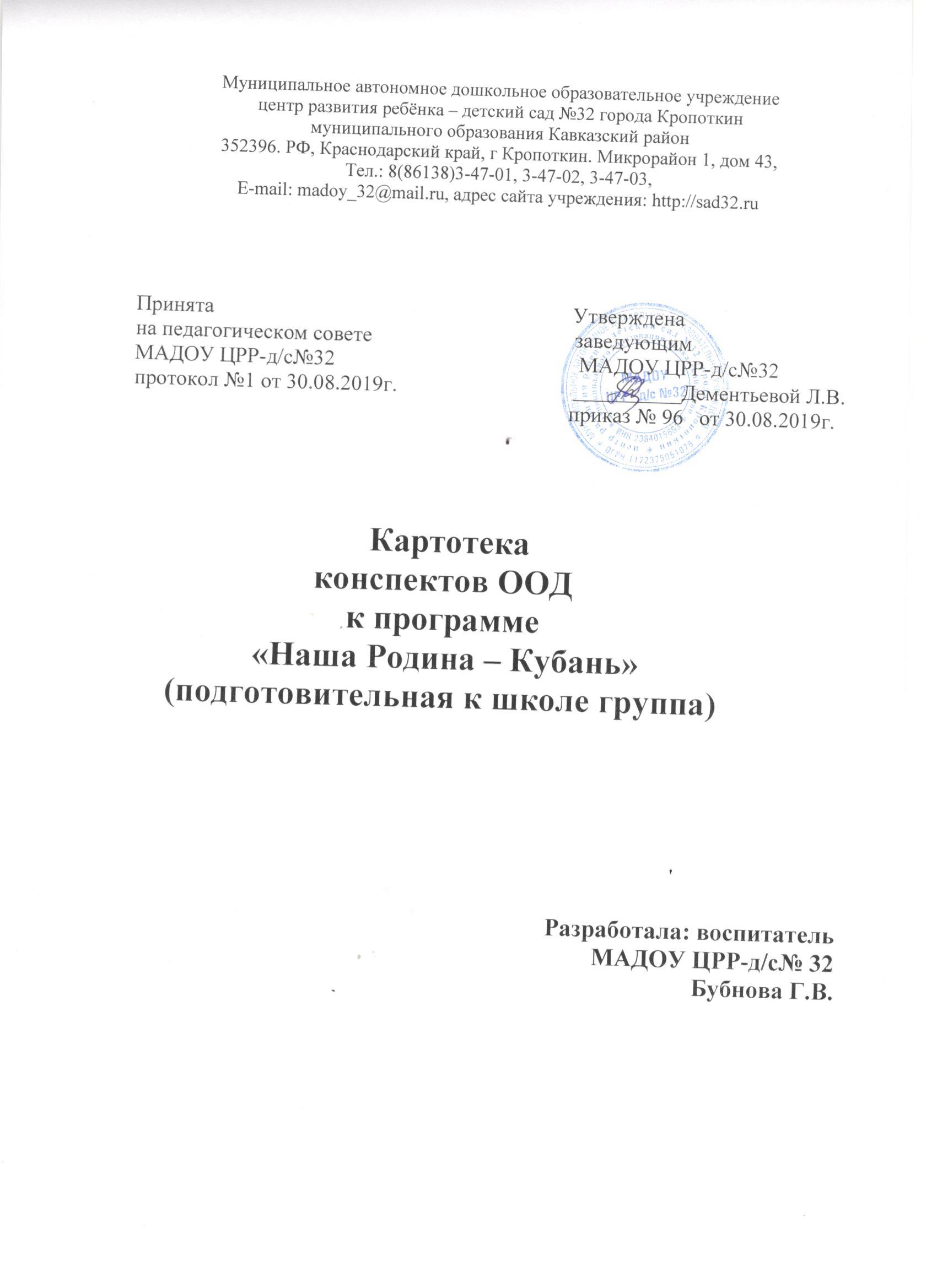        1. Тема: «Историческое прошлое Кубани, история заселения» 
Цель: Познакомить детей с историческим прошлым родного края.Задачи:  сформировать представление о  жизни и быте первых переселенцев. Развивать интерес к историческому прошлому, вызывать желание у детей знакомиться с жизнью кубанских казаков, воспитывать уважение к старшему поколению. 
Оборудование: макет казачьей хаты, подворья. Альбомы с открытками, иллюстрации с изображением жилья на Кубани,  колесо.
Предварительная работа: Рассматривание картин, иллюстраций  «Жизнь первых переселенцев на Кубани»,  альбома с открытками, знакомство детей  с особенностями повседневной жизни и труда казаков.
                                                          Ход ОД: 
Звучит кубанская народная песня. Под музыку дети подходят к кубанскому уголку,  рассматривают макеты крепости, хаты, подворья, иллюстрации.
Воспитатель предлагает сесть.
Воспитатель: 
Ребята, в начале нашего  путешествия вы слышали звуки музыки, звучала  красивая песня. А вы знаете, чья это песня, кто её сложил?
Дети: Это казачья песня. Её сочинили и поют казаки.
Воспитатель: 
А кто еще поет  казачьи песни?
Дети: Народ.
Воспитатель: Правильно, дети. Посмотрите, у меня в руках колесо – колесо истории народа. Если я его поверну вправо – время пойдет вперед, а если влево, то назад, в прошлое. Сегодня мы вернемся на некоторое время  в далекое прошлое Кубани, 200 лет назад.
Давайте вспомним, что означает слово  «казак».
Дети: «Казак» –  означает «вольный человек». Так называли свободных людей,  которые  прибыли на Кубань охранять  границы  от неприятелей  и были на службе у царицы Екатерины II. 
Воспитатель:  Самые первые казаки это были люди беглые, порвавшие со своей средой и поселившиеся на окраинных землях. Позже они  поступили на официальную военную службу государства Российского, чтобы охранять его границы.  Князь Потемкин щедро отблагодарил казаков за верную службу и назначил для поселения земли, что узаконила высочайшая Жалованная грамота  Императрицы Екатерины  II. Как вы думаете,  для чего царица подарила казакам землю?
Дети: за верную службу и для охраны южных границ.
Воспитатель:  Кто возглавил казачье войско и первым отправился в путь для освоения земель?
Дети: Атаман Захария Чепега.
Воспитатель: Что сказал Атаман казакам?
Дети: Он сказал: «Здесь граду быть».
Воспитатель:  Слово «град»  означает город. Как казаки начали строить город.
Дети:  Казаки начали вырубать камыши, засыпать болота, на высоком берегу Кубани построили крепость, а вокруг укрепления (показывают на макете).
Воспитатель:  
«Здесь границу держать,
Защищать от врагов.
И пшеницу сажать,
И растить казаков».
Я вам прочитала стихотворение Ивана Вараввы  для того, чтобы вы поняли, что казаки поселились на этих землях прочно и уже не уходили. Сначала они обозначили главную улицу, а затем начали строить хаты, торговые лавки, ремесленные мастерские. Из какого материала строили хаты?
Дети: Хаты строили из камыша, глины, соломы.
Воспитатель: Чем покрывали крышу?
Дети: Крышу покрывали соломой или камышом.
Воспитатель:  Правильно, они строили из местных природных материалов, которых было очень  много.  Каркас хаты из прутьев смазывали глиной с двух сторон, чтобы крепче держался и не разваливался, пол заливали глиной. А затем внутри и снаружи белили стены, чтобы было чисто и красиво (показ иллюстраций). Так и стали казаки  жить на Кубани.  А чем занимались казаки в свободное от военной службы время?
Дети: Они сажали  сады, сеяли хлеб, разводили скот.
Воспитатель:  Какое занятие для казаков было самым главным?
Дети: Они охраняли южные границы России от врагов.
Воспитатель:  Казаки были людьми крепкими. Сильными, храбрыми, умелыми. Они умели и воевать, и трудиться, и отдыхать. Вот и мы  сейчас немного отдохнем и поиграем в игру «Перетяжка» (проводится физкультминутка). 
Игра: Играющие делятся на две группы. Вожак одной группы берет палку, а за него берутся играющие. Другой вожак берется за эту же палку с другой стороны. Каждая группа старается перетянуть палку на свою сторону. Перетянувшие выигрывают.
Воспитатель:  У нас ребята все здоровые, сильные ловкие, как казаки, проигравших нет, победила дружба.
А теперь продолжим. Посмотрите на картинку. Как строили дома казаки?
Дети: Казаки строили дома все вмести, помогали друг другу.
Воспитатель:  Казаки были очень дружные, они не оставляли в беде друг друга. Вместе строили дома, затем устраивали общий праздник. Все, кто участвовал в строительстве,  вместе садились за стол, ели, пили, песни пели и танцевали.
Как огораживались хаты казаков? Что мы видим на макете?
 Дети: Хаты казаков огораживались плетнем. Его делали из камыша или из прутьев.
Воспитатель: Что находилось в каждом дворе?
Дети:  В каждом дворе находилась летняя печка и колодец. Еще во дворе держали коров, свиней, кур. Эти дворы назывались подворьем.
Воспитатель:  Казаки очень много строили. После переселения был основан град (город) Екатеринодар. Он был так назван в честь царицы, подарившей  эти земли казакам. Хаты свои казаки называли курени. Со временем этим словом стали называться целые поселения. А потом курени превратились в станицы. Многие станицы до сих пор сохранили свои названия. Кореновская, Динская, Пашковская. Когда закончились войны,  казакам стало не нужно нести каждодневную воинскую службу, и войсковой град Екатеринодар стал обычным городом, стал расти и развиваться.
 Ребята, сегодня вы отлично потрудились, рассказали и узнали много интересного. Интересное получилось у нас путешествие в прошлое. Пришла пора крутить наше колесо обратно в будущее.  А когда вернемся, главное, чтобы вы не забывали о прошлом и еще больше стремились познать историю своего народа.Итог.                         2. Тема: «Моя родословная»Цель: Учить понимать роль взрослых и детей, своих предков; Задачи: Образовательные: закреплять представления о родственных связях; формировать элементарные представления о том, что такое род и родословие; активизировать словарный запас детей прилагательными, характеризующими семью  и обозначающими качества личности человека.Развивающие: развивать у детей  умение правильно отвечать на поставленные вопросы, вызывать желание рассказывать о взаимоотношениях между детьми и взрослыми в семье, желание поделиться своими мыслями, чувствами о своей семье;Воспитательные: воспитывать интерес детей к самостоятельному словесному творчеству, воспитывать любовь и уважение к членам семьи; развивать чувство гордости за свою семью.Оборудование: семейные фотографии, образцы семейных гербов, книг, генеалогических древ, игрушка Зайка, тексты стихов, физминутки.Предварительная работа: рассматривание семейных альбомов с фотографиями; беседа по фотографиям; рассказы детей о членах своей семьи; разучивание индивидуальных стихов; чтение художественной литературы.Словарная работа: семья, родственники, род, родословная, генеалогическое дерево.                                                     Ход ОД:Организационный момент.Воспитатель:- Ребята, давайте встанем в круг. Покажите свои ладошки.Потрите их друг о дружку.Прижмите свои ладони к сердцу. Что вы чувствуете? (ответы детей)Воспитатель:-Это тепло добрых рук и добрых душ. Мы предлагаем свое тепло, свои ладоши своим родным и близким людям и говорим:Утро настает, солнышко встает.Мы собираемся, В добрый путь отправляемся.Дружно за руки возьмемся И друг другу улыбнемся.- Ой, ребята, за дверью кто-то плачет. Посмотрим, что там случилось! (Заносят в группу игрушку – зайчика)- Ребята, это Зайчик. Почему ты такой грустный? Что с тобой случилось?- Он убежал от родителей и потерялся, и не знает, что делать.- Ребята, давайте поможем Зайчику. Как вы думаете, что надо делать, если кто-то потерялся.-Зайчишка, не переживай, расскажи кто твои родители, как их зовут, а мы их найдем… Он говорит, что маму зовут – мама, а папу, папа. Зайчик, а ты больше ничего про себя не знаешь? Что делать, как помочь Зайчику?(Дети решают, как можно помочь)- Зайчик оставайся с нами. Мы с ребятами расскажем тебе, что должны знать дети, чтобы в трудной ситуации быстро найти своих родителей.Каждый ребенок должен знать, как зовут членов его семьи, где он живет.Основная часть- Послушайте стихотворение.Что такое семья?Что такое семья? Вам скажу по секрету —Это папа и мама всех дороже на свете!Это с ними прогулки, поездки на море,Это брат и сестра, та с которой я в ссоре.Это бабушка с дедом, пирожки и конфеты,Но конечно люблю их я совсем не за это!Что такое семья? Вот оно мое счастье!Где я нужен всегда, где добро и участие,Где меня понимают, ждут в любую погоду.Вас люблю я сильней с каждым днем год за годом!- О чем оно?- Давайте поговорим о семье. Что такое семья?Семья – группа живущих вместе родственников. Семья – это любящие, заботливые родители и их дети, это люди, которые помогают, уважают друг друга.-А знаете ли вы, кем члены семьи приходятся друг другу? Давайте проверим.Мальчик для папы и мамы кто?Мальчик для дедушки и бабушки?Девочка для папы и мамы?Девочка для дедушки и бабушки?Мама для бабушки и дедушки?Папа для бабушки и дедушки?Девочка для мальчика в семье кто?Мальчик для девочки в семье кто?- У каждого в семье есть родные и дорогие люди.Дидактическая игра «Подбери признаки»- А кто же они, родные и дорогие нам люди?Подберите как можно больше слов, которые расскажут о маме, папе, дедушке, бабушке и других родственниках.Мама (какая?) – добрая, красивая, терпеливая, ласковая, умная, нежная.Папа – умный, строгий, сильный, заботливый.Бабушка – отзывчивая, ласковая, доброжелательная, седая.Дедушка – старый, мудрый, седой.Брат – сильный, маленький, большой, старший, младший.Сестра – веселая, непоседливая, маленькая, большая, старшая, младшая.Дети рассказывают, как зовут их родителей, называют адрес.-Давайте спросим у Зайчика, понял ли он, что ему нужно знать.- Ребята, давайте поиграем в пальчиковую игру «Семья»Этот пальчик – дедушка.Этот пальчик – бабушка.Этот пальчик – мамочка.Этот пальчик – папочка.Ну, а этот пальчик – я.Вот и вся моя семья.(массируем каждый пальчик)Физминутка «Семейная зарядка»Осенью , весною,Летом и зимоюМы во двор выходимДружною семьей.Встанем в круг и по порядкуКаждый делает зарядку.Мама руки поднимает,Папа бодро приседает,Повороты вправо – влевоДелает мой братик Сева.Я сама бегу трусцойИ качаю головой.Воспитатель:- В старину люди очень хорошо знали своих родных, родственников, предков.Предки – это наши родные, которые жили до нас, раньше нас. Мы их потомки, мы живем потом, после них.- С давних времен существовал обычай вести свою родословную.Родословная – слово о роде, рассказ о своей семье, родственниках, предках. Родословная рассказывает об истории семьи.- Как вы думаете, с кого следует начать родословную?- Почему нужно начать с дедушки и бабушки?- У нас на столе лежат колечки.Любой род можно представить в виде этих колец. Первое кольцо – это …(дедушка и бабушка). Следующее кольцо, как мы его назовем? (Мама и папа)Это кольцо – дети, т.е. вы. Следующее – это ваши будущие дети. Что же у нас получилось?Дети: пирамидка.- По пирамидке можно рассказать о родословной любой семьи. Так что же такое родословная?А потом люди придумали зарисовать свою «родословную» в виде дерева.(Показ генеалогического древа, где листочки и ветки изображали поколения и членов семьи.)И так, сведения о многих поколениях родственников сохранялись в памяти потомков на многие годы, даже на столетия. А дерево это стали называть «Генеалогическим древом»- Если всерьез заняться историей своей семьи, то каждого из вас ждут интересные открытия. Каждая семья имеет свою историю. Легко ли составить родословную своей семьи? Это очень трудно. Но мы с вами начнем создавать первую ступень генеалогического древа.-У нас ребята принесли фотографию своей семьи. Давайте попробуем составить их родословную.Практическая работа.Итог:- Ребята, вспомните, о чем мы говорили на занятии?- Кто является вашими родственниками?- Как надо относиться к родителям, бабушкам, дедушкам?- Вам было интересно изучить свои корни?- Возникло ли у вас желание начать составлять родословную своей семьи?Рефлексивный момент.Итог. Ребята, вам понравилось наше занятие? Если было интересно, прикрепите желтые листики на доску, если не понравилось, то белые листики.Ребята, Зайчик говорит, что к нам пришла настоящая осень: как много листиков у нас на доске!                     3. Тема. Животные краснодарского краяЦель: дать представление о горах Кавказа, их животным миром.   Познакомить с Кавказским природным биосферным заповедником. Закрепить правила поведения на природе, воспитывать культуру речевого общения.  Воспитывать любовь к окружающему миру.Оборудование: иллюстрации с изображением животных края, тексты загадок, физминутки, мультимедийная презентация о Кавказском природном заповеднике.Предварительная работа. Чтение рассказов и сказок о животных; рассматривание картин и  иллюстраций с изображением животных, растений; Кавказских гор; разучивание стихов; изобразительная деятельность в природе; изготовление экологических знаков.                                                    Ход ОД:Воспитатель предлагает детям иллюстрации с изображением животных (бурый медведь, лиса, заяц, кабан, белка, крокодил). Педагог задает вопрос детям:-посмотрите внимательно на картинки с изображением животных и догадайтесь , кто здесь лишний . ( крокодил).- Почему вы считаете, что крокодил лишний? (потому, что он живет в жарких странах).- Правильно, ребята! На иллюстрациях изображены животные, которые живут в нашем краснодарском крае, а крокодил живет в дальних, жарких странах и в нашей местности никогда не встречается. Давайте назовем тех животных которых мы можем встретить в наших лесах. (дети называют животных). Наши леса удивляют своим разнообразием. Встречаются у нас сосновые боры, светлые дубравы, березовые рощи, смешанные широколистные леса и заболоченные поросшие ольхой низины и многое другое.-Если посмотреть на наш краснодарский край с высоты, например, пролетая на вертолете, то мы увидим сплошное зеленое море лесов, степей лугов, полей. Сейчас мы с вами отправимся на вертолете в горы. (воспитатель помогает детям «войти» в воображаемую ситуацию).Воспитатель сообщает, что вертолет подлетает к горе.-Внимательно посмотрите в иллюминаторы. Нижний пояс горы покрыт широколиственным лесом. Теплый климат, много солнечных дней в году  дает возможность буйно расти различным растениям. Такое богатство растительности дает обильный корм различным животным . Какие они все разные по внешнему виду, по месту обитания по образу жизни . Обратите внимание на стадо диких кабанов. Их тело покрыто прочной кожей и жесткими волосами, что позволяет им пробираться сквозь густые заросли. На ногах у кабанов – копыта, они позволяют им хорошо передвигаться по болотам, а зимой по глубокому снегу. Кабаны не имеют постоянного места жительства , живут стадами , ведут бродячий образ жизни. Кормятся в основном по ночам, а днем лежат в укромных местах на подстилке из веток и сухих листьев. Кабаны – всеядные животные. Где они пройдут, вся земля переворочена; ищут корешки, мышей, ящериц, улиток, червей, насекомых, траву, и по полям могут пройти, полакомиться просом, кукурузой, картофелем и другим. Очень интересно наблюдать за жизнью животных. Писатель В.А.Кораблинов описывает многочисленные наблюдения за жизнью и повадками диких животных  наших лесов. Послушайте небольшой отрывок из его рассказа.… Вот под дубравами разрыт мох, точно вспахан. Это кабаны добывали желуди. А в пойме реки два старых оленя, три оленухи и два олененка обгрызали сухие листья крапивы и молодые побеги ивы… Белка. Сидя возле дупла, ела желуди…Держа в зубах мышь, пробегала лиса. Вот послушайте еще одно наблюдение В.Кораблина.Возле глыбы соли собрались зайцы, заиграли, пока один не испугался чего то и прыгнул в лес. Тогда и остальные зайцы прислушались и тоже убежали. На поляну пришла лиса и ,приподнявшись на задние лапы, стала лизать соль. Тут затрещали сучья в лесной чаще, и лиса,  так повела хвостом, что на земле зашелестели опавшие листья.Из густого осинника на поляну вышли олени. Три оленухи и два олененка пошли лизать соль, а самец стал чесаться о ствол дикой яблони. С яблони посыпались перезревшие яблоки. Оленухи и оленята поели опавших яблок и легли под яблоней…-Ребята, а эти животные нам хорошо знакомы. Расскажите про них (дети рассказывают про белку и ежа, отвечая на вопросы воспитателя).-где обитают животные?- в какое время суток охотятся , добывают себе пищу .- как приспосабливаются к изменениям погоды в разное время года.Загадать загадки о животных.Воспитатель. Вертолет поднимается выше в горы. И чем выше он поднимается ,тем становится холоднее. Здесь растут хвойные леса.- Назовите хвойные деревья(ель, сосна, пихта), как выглядят листья хвойных деревьев? За поясом хвойных деревьев находятся альпийские луга.Воспитатель (поддерживая воображаемую ситуацию, предлагает получше застегнуть куртки).Вертолет делает посадку на поляне в заповеднике.  Предлагаю провести разминку. Физ-минутка. «Звериная зарядка»                Раз- присядка, (присесть) два прыжок     (подпрыгнуть)          это-заячья зарядка. («ушки на макушке»)А лисята как проснуться  (потереть глазки)                              могут долго потянуться,  (потянуться)   обязательно зевнуть,    (повороты туловищем)                               рыжим хвостиком вильнуть  (движения бедрами)                               А волчата спинку выгнуть (наклон вперед)                                          и легонечко подпрыгнуть.  (прыжок в верх)                                       Ну, а мишка косолапый    (согнуть руки в локтях)                    широко расставил лапы      (переступать с ноги на ногу)                то двумя, то всеми вместе                                                                                          А кому зарядки мало                                                                                                 начинаем все с начало         (руки в стороны)  К детям подходит лесник.-Вы находитесь в национальном Кавказском Заповеднике: это огромная территория, где под охраной находятся животные и растения.  Многие из них занесены в Красную книгу. Все животные живут здесь в естественных условиях. В заповеднике нет ни клеток, ни вольеров, как в зоопарке. Здесь запрещена охота, строительство, езда на автомобилях. Туристические тропы проходят так, что -бы не мешать животным. Работники заповедника заботятся о том , что бы сохранить численность ценных видов растений и зверей, в первую очередь Кавказского оленя, серну, гордость Кавказского заповедника широколобого зубра-безона. « Царь быков»-зубр широколобое животное, коротконогий , бородатый с густой, курчавой шерстью  спереди и короткой сзади. В гневе зубры страшны- бодаются рогами, растаптывают копытами. Перед войной их  в заповедник завезли всего пять животных. Что бы спасти животных, их поместили в загоны, хорошо кормили , постепенно приучили к дикой жизни. Сейчас их поголовье значительно увеличилось. Жизнь леса это жизнь как бы одной огромной семьи, где существуют свои порядки и законы. Все лесные жители строго подчиняются им, потому что они зависят друг от друга и жить друг без друга не могут. Они связаны между собой как бы цепочкой.Лесник спрашивает детей в каком городе они живут, на берегу какой реки он расположен.( ответы детей).- Вы должны знать , что река Лаба берет начало с гор Кавказа и несет свои воды в величавую реку Кубань. Не зря в песнях поют….Воспитатель предлагает всем сесть в вертолет и вернуться в детский сад. Путешествие закончилось.Воспитатель. Вам понравилось путешествие? Хотите ли вы нарисовать горы и их обитателей?(ответы детей). Из рисунков изготавливается альбом-книжка сказок о горах Кавказа и его жителях, и об их защите.4.Тема: «Путешествие по реке Кубань. Водоплавающие птицы Кубани»Цель: Познакомить детей с главной рекой на Кубани – река Кубань;Закрепление знаний о водоплавающих птицах на Кубани;Развивать любознательность, ловкость, мышление;Воспитывать любовь к малой РодинеОборудование: запись гимна Краснодарского края; географическая карта Краснодарского края; фотографии рыб, птиц, диких животных проживающих на реке Кубань; набор картинок «Птицы», «Рыбы»; видеоклип о реке Кубань.                                              Ход ОД:Звучит первый куплет гимна Краснодарского края:Ой, Кубань, ты наша Родина!Вековой наш богатырьМноговодная, раздольнаяРазлилась ты во всю ширь.Ребята, вы сейчас прослушали первый куплет гимна нашего края, в котором мы с вами живем. А как называется наш край? (краснодарский) А как еще называют наш край? (кубанский) А кто из вас знает, почему его так называют? (из-за реки Кубань) Правильно.Посмотрите на карту Краснодарского края, через всю территорию края протекает река.Началом ее считается место слияния двух рек Уллукам и Учкулан, вытекающих из-под ледников горы Эльбрус. Протяженность Кубани – 870 километров, из них на территорию Краснодарского края приходится более 700 километров. Посмотрите какой огромный путь проделывает река: сначала течет в горах, потом по лесостепи, затем по степи и впадает в Азовское море. История реки очень древняя, о ней сложено много красивых легенд, вот послушайте одну из них.С Северо-Кавказских гор с давних времен текла река. По берегам реки, в лесах, жила дивная птица - Кубань. Она была маленькая, не очень яркая, но голос ее звучал так, что в душе того, кто его слышал, вставало солнце. Местные жители очень любили слушать пение этой птицы. Пойдем, говорили, на реку, Кубань-птицу послушаем! Потом и реку стали называть Кубань в честь этой сказочной птицы. Ее голос и сейчас звучит на берегу реки, да не всяк его услышать может.Вос-ль: Сегодня, ребята, я предлагаю вам отправиться в путешествие по реке Кубань, на катере. Проходите, занимайте места, одевайте спасательные жилеты, но прежде чем мы отправимся в путешествие, давайте вспомним правила поведения на реке (не шуметь, не бросать мусор в воду и на берегу, не бросать камни в лягушек и птиц) Все готовы? Начинаем наше путешествие.(просмотр слайдов, сопровождаемый рассказом) В верховье Кубань неглубокая, быстрая. В среднем и нижнем течении глубина ее значительна, берега становятся пологими. Растительность берегов очень разнообразна – здесь растет тростник, камыш, рогоз. Богат и разнообразен животный мир:Красноперка. Стайная рыба семейства карповых. На Кубани считается сорной рыбой.Щука- обыкновенная. Этот хищник обитает в прибрежных зарослях, там же и поджидает свою добычу.Плотва- обитает в пресных водах, и в заросших водорослях. Плотву в Азово-черноморском бассейне называют тараньюА в заросших водоемах водится золотой карась. У него высокое тело золотой окраски, с светлым брюхом. Серебряный карась ничем не отличается от золотого, лишь окраской. Обитает в тех же местах, питается тем же.Сом - это самая большая рыба в России. Его длина составляет около трех метров, а вес около ста килограмм. Питается он рыбой, лягушками, и водоплавающими птицами.Судак - Крупная рыба семейства окуневых, в Азове растут до 10-15кг. Питается рыбой, предпочтительно с узким телом.Лещ - ходит стаями, преимущественно в глубоких местах. Питается как растительными, так и кормами животного происхождения.Рак - питается водорослями и свежими водными растениями. Охотится речной рак ночью. Днем прячется в укрытиях (под камнями, корнями деревьев, в норах или любых предметах, лежащих на дне, которые охраняет от других раков. Ползает, речной рак, пятясь назад. В случае опасности с помощью хвостового плавника взмучивает ил и резким движением уплывает прочь.Цапля - существует несколько видов этой птицы - белая, серая, желтая, рыжая, а также кваквы и выпи как большие так и малые. Цапли птицы перелетные, питаются они рыбой, лягушками и мелкими животными.Водятся в этих краях и большие бакланы – очень крупные птицы, которые живут на лиманах. Это не обычный вид птиц, так как внешность их довольно не обычная. Баклан имеет длинную шею, черное блестящее оперение и широкие крылья. В сутки он съедает около полутора килограмм рыбы. Бакланы отличные пловцы и умеют отлично нырять.В этих же местах можно увидеть лебедя-шипуна, вес которого может достигать до 13 килограмм, причем длина крыла у него в районе 70 сантиметров. Такие лебеди практически не издают звук, а просто шипят, отсюда и такое смешное название. Питаются они корнями растений и мелкими водными беспозвоночными.На озерах и прудах также обитает птица шилоклювка. Это очень красивая птичка черно – белой окраски, с длинными ногами, которые имеют синеватый отлив. Питается она мелкими беспозвоночными, которых добывает с помощью своего длинного клюва.Чайка у этой птицы массивное тело, длинные изогнутые крылья, слегка изогнутый вниз клюв и хорошо развитые плавательные перепонки на ногах. Корм чайки добывают как на воде, так и на суше. Они любят поохотиться за рыбой, моллюсками, ракообразными, летающими и водными насекомыми, могут даже разорять гнезда птиц.Пеликан неуклюжий, с массивным телом,большими крыльями, короткими толстыми ногами с широкой перепонкой между пальцами, короткий закругленный хвост. Шея длинная, клюв с крючком на конце. На нижней стороне клюва – хорошо растягивающийся кожаный мешок, используемый для ловли рыбы. Окраска их светлая – белая, сероватая, часто с розовым оттенком.В Краснодарском крае на водоемах обитает птица, с интересным названием чомга или как ее называют по другому – большая поганка Чомга живет обычно в зарослях около воды, а заслужила она такое название за то, что ее мясо очень сильно пахнет рыбой. Вообще это очень красивая птичка – ее спинка, шея и верх у головы темно-бурые, щечки серые, на голове красивый хохолок из смеси черных и рыжих перышек. Она очень хорошо плавает и ныряет, сама строит себе гнезда на воде из камыша и рогоза. Если чомга покидает свое гнездо, то как заботливая мама она обязательно прикрывает его водными растениями, чтобы защитить от нежданных гостей и солнечных лучей. Когда у нее появляются птенцы она носит их на спине целых две недели, иногда спускаясь на воду. Питается чомга различными моллюсками и рыбой.Камышовый кот крупнее любого из представителей домашних кошек: в длину достигает 60—90 см, масса от 8 до 12 кг. Тело у камышового кота сравнительно короткое, ноги высокие, хвост недлинный (21—30 см, на ушах небольшие кисточки.Камышовый кот прекрасно приспособлен к существованию в густых зарослях тростника и колючих кустарников по низменным берегам рек, озёр и морей. Открытых пространств кот избегает, хотя летом постоянно посещает бугристые пески, поросшие саксаулом, вблизи его местообитаний.Выдра ведёт полуводный образ жизни, прекрасно плавая, ныряя и добывая себе пищу в воде. Выдра может оставаться под водой 3-4 минуты.Обитает она преимущественно в лесных реках, богатых рыбой, реже — в озёрах и прудах. Встречается на морском побережье. Предпочитает реки с омутами, с незамерзающими зимой быстринами, с подмытыми водой, захламлёнными буреломом берегами, где много надёжных убежищ и мест для устройства нор. Иногда устраивает свои логова в пещерах или, наподобие гнезда, в зарослях у воды. Входные отверстия её нор открываются под водой.Зимой, при истощении запасов рыбы и замерзания полыней она вынуждена кочевать, иногда пересекая напрямик высокие водоразделы. При этом со склонов выдра спускается, скатываясь вниз на брюхе и оставляя характерный след в виде желоба. По льду и снегу она проходит в сутки до 15—20 км.Питается выдра преимущественно рыбой (сазаном, щукой, форелью, плотвой, бычками, причём предпочитает мелкую рыбу. Зимой поедает лягушек, довольно регулярно — личинок ручейников. Летом, кроме рыбы, ловит водяных полёвок и других грызунов; местами систематически охотится на куликов и уток.Воспитатель: А сейчас давайте сделаем остановку, выйдем на песчаный берег отдохнем и поиграем. Физкультминутка «К речке быстро мы спустились…»Д/и «Послушай и отгадай». На доске вывешены картинки птиц, дети по описанию находят и называют птиц.Вопросы:1. Неуклюжий, с массивным телом,большими крыльями, короткими толстыми ногами с широкой перепонкой между пальцами, короткий закругленный хвост. Шея длинная, клюв с крючком на конце. На нижней стороне клюва – хорошо растягивающийся кожаный мешок, используемый для ловли рыбы. (пеликан)2. У этой птицы массивное тело, длинные изогнутые крылья, слегка изогнутый вниз клюв и хорошо развитые плавательные перепонки на ногах. Они любят поохотиться за рыбой, моллюсками, ракообразными, летающими и водными насекомыми, могут даже разорять гнезда птиц. (чайка)3. Существует несколько видов этой птицы - белая, серая, желтая, рыжая, а также кваквы и выпи как большие так и малые. Питаются они рыбой, лягушками и мелкими животными.4. Эти птицы практически не издают звук, а просто шипят. Питаются они корнями растений и мелкими водными беспозвоночными. (лебедь)Д\и «Рыболов».Дети на удочку –магнит ловят рыбок, и называют их.Воспитатель: Ребята, нам пора возвращаться в детский сад, занимайте свои места. Я предлагаю еще раз полюбоваться нашей красавицей рекой (видеоклип).Итог. Воспитатель: Ребята, вам понравилось наше путешествие по реке Кубань? Что вам запомнилось, что узнали нового? (идет обсуждение)                 5.  Тема: «Край хлеба. Труд взрослых на селе»Цель: дать представление о том, что хлеб — ценный продукт питания, без которого не могут обходиться люди, на получение которого затрачивается много труда.Задачи:Познакомить с орудиями труда, которыми пользовались в станицах при выращивании и переработке хлеба: соха, борона, серп, жернова; сравнить их с современными техническими средствами хлеборобов.Закрепить знания детей о последовательности производства хлебаОбогатить словарный запас детей словами: хлебороб, зерно, колос.Воспитывать уважение к труду хлеборобов, бережное отношение к хлебу.Оборудование: картинки с изображением хлебобулочных изделий, сельскохозяйственной техники, тексты  стихов и пословиц о хлебе, физминутки, мультимедийная презентация.                                                   Ход ОД:В-ль. Ребята, а что сегодня на завтрак вы ели? (ответы детей)В-ль. Да, ребята, я вязла кусочек хлеба в группу. Мы настолько привыкли к тому, что каждый день у нас на столе хлеб, что даже не задумываемся над тем, откуда к нам приходит хлеб. Какой проделал путь вот этот кусочек? (показывает кусочек булки). Недавно, гуляя во дворе, я увидела мальчика, который ел булку. И тут я заметила, как от этой булки упала большая крошка на землю. Мальчик посмотрел на эту крошку и затоптал ее ногой в грязь. Я задала вопрос мальчику: «А знаешь ли ты, откуда берется хлеб?» Мальчик с удивлением посмотрел на меня и сказал с гордостью? «Да, знаю. Из хлебного магазина. Там мама мне и купила вот эту булку».Конечно, мне стало очень грустно, и я вспомнила вас, своих воспитанников, подумав при этом: «А как бы вы поступили в этом случае? И что бы вы сказали этому мальчику?»(ответы детей)- Воспитатель – А чем славится наш Краснодарский край, наша родная Кубань?- Воспитатель – на Кубани выращивают богатый урожай, поэтому её называют житницей России, великой труженицей, хлебосольной Кубанью.- Воспитатель – Верно. Хлеб – это богатство нашей родины, Краснодарского края, нашей Кубани. Хлеб один из самых удивительных продуктов человеческого труда. Недаром в народе говорят:«Земля – матушка, а хлеб – батюшка»;«Хлеб – это жизнь»;«Хлеб – всей жизни голова».- Воспитатель –Счастлив край и весел крайГде хороший урожай.Ветерок спросил пролетая:- Отчего ты, ты рожь, золотая?А в ответ колоски шелестят:- Золотые руки растят!Но не сразу стали зерна, хлебом, тем, что на столе.Люди долго и упорно потрудились на земле.Ребята, а как называются люди, выращивающие хлеб?(ответы детей)- Воспитатель – Правильно, всех людей, кто выращивает хлеб, называют хлеборобами. Скажите, пожалуйста, для того, чтобы подготовить землю под будущий урожай, что делает хлебороб?Правильно, прежде чем посадить зёрнышко, надо землю вспахать, - Как раньше человек пахал поле?- Как теперь пашут?- Что делали после того как поле было вспахано?(Поле боронили).-Для чего это надо было делать?(Чтобы поверхность земли была ровной и гладкой).Великий день, пахать пора. Вышли в поле трактора.Их ведут отец мой с братом, по холмам ведут горбатым.Я вдогонку им спешу, покатать меня прошу.А отец мне отвечает – «Трактор пашет, не катает!»Погоди-ка, подрастешь, сам такой же поведешь!Игра «Расставь карточки по порядку»Дети рассматривают карточки с изображением последовательности посевной работы. Расставляют по логически правильной цепочке. Доказывают свои ответы.-Что делали далее? Сеяли Дети рассказывают о севе, кто занимается этим делом, как сеют зерно.Воспитатель: А сейчас, ребята, давайте превратимся с вами в зернышки и поиграем.в ставайте в круг.Физминутка:Посадили мы зерноЧто же выйдет из него?Дождик землю поливает,Солнце нежно пригреваетПодрастает зернышко –Потянулось к солнышку.С ветерком оно играет,Ветерок его качает,К земле низко прижимает –Вот как весело играет!Потянулся наш росток,Превратился в колосок.- Воспитатель – Молодцы, ребята. Присаживайтесь. Вот наши зернышки превратились в колоски, а колоски созрели. Ребята, а как хлебороб узнает, что пора убирать урожай?(ответы детей)- Воспитатель – Правильно, когда поле станет желтым, золотистым, колос нальется, станет полным, зерно в нем зазвенит, станет спелым, твердым, настанет пора выходить хлеборобам в поле убирать урожай.Воспитатель: хлеб поспевает. Пора убирать урожай. Как раньше убирали хлеб? Когда хлеб поспевал, в поле выходили жнецы, жали колосья серпомВыставляется картина «Уборка хлеба».— Сейчас для уборки урожая пользуются разнообразной современной техникой. Какие машины помогают в уборке урожая? (ответы детей)- ВоспитательОн идет – волну сечет,Из трубы зерно течет.(комбайн)А кто управляет комбайном? Правильно, это комбайнер.Куда увозят очищенные зерна?Погрузили зерно в машины. Куда же машины везут зерно? Часть остается в зернохранилище, а часть везут на элеватор На элеваторе его сушат и хранят.А что нужно сделать с зерном, чтобы получилась мука. мелют на большой электромельнице и оно превращается в муку. (Рассматривание муки).Воспитатель предлагает детям поиграть в игру «Мельница».Воспитатель: Ваши руки крылья мельницы, музыка это ветер, который помогает работать крыльями – то медленно, то быстро.Мели, мели, мельница,Жерновочки вертятся,Мели, мели, засыпай,И в мешочки набивай!Воспитатель: Куда увозят муку?Дети: Муку увозят на хлебозавод. Пекут вкусные булочки, бублики, пирожки, хлеб.Машины везут муку на хлебозавод. Что пекут из муки? (Хлеб).Вот каравай белого хлеба и буханка ржаного хлеба. Из какой муки пекут белый хлеб? Из пшеничной. Значит, как можно назвать его – пшеничный.А черный из какой муки? Из ржаного. Значит можно его назвать ржаной. (Ответы детей) .Воспитатель: Из полученной муки месят тесто и пекут хлеб (Показывает хлеб).Под музыку «Хлеб всему голова» муз. Н. М. Кудрин Слова В. Ф. Бологан входит Казачка в руках у неё на рушнике хлеб.Казачка. На полях Кубани выращивают много пшеницы. У нас много хлеба на Кубани. Мы рады встречать гостей, угощаем их, принимаем с радостью, поэтому и называют Кубань хлебосольной. Верно. Ведь хозяева гостей встречают хлебом с солью, поэтому и звучит слово "хлебосольная".У нас в Краснодарском крае действительно выращивают богатый урожай пшеницы, подсолнечника, ячменя, овса, свеклы, овощей и фруктов.Казачка:Вот он Хлебушек душистый,Вот он теплый, золотистый.В каждый дом, на каждый стол,он пожаловал, пришел.В нем здоровье наша, сила, в нем чудесное тепло.Сколько рук его растило, охраняло, берегло.В нем - земли родимой соки,Солнца свет веселый в нем.Уплетай за обе щеки, вырастай богатырем!И угощает детей хлебом.Итог. Воспитатель: Сегодня мы с вами узнали, какой трудный путь проходит хлеб, как много труда люди разных профессий вкладывают, чтобы хлеб был у каждого человека в доме.К нему нужно бережно относиться. Не крошить хлеб во время еды, не оставлять недоеденные кусочки, не выбрасывать их. Когда будете есть хлеб, вспомните, сколько труда вложено в каждый кусочек.Итак, для того, чтобы на нашем столе всегда был душистый хлеб с хрустящей корочкой, трудятся  очень много людей на Кубани.                          6.  Тема: «Верный друг казака»Цель: Формировать представления детей о том, что жизнь казака без коня невозможна;Развивать глазомер, мелкую моторику рук;Воспитывать аккуратность и самостоятельностьОборудование: картины с изображением лошади, игрушка-лошадка, для труда  – опорная схема, трафареты, цветная бумага, клей, салфетки, ножницы, кисточка.                                                  Ход ОД:Воспитатель: Невозможно представить жизнь казака без коня. Как в праздники, так и в будни всё было связано с этим неизменным спутником казачьей жизни.  Раньше  хаты строили под одной крышей с конюшней.  С утра, не завтракая,  хозяин спешил  в конюшню, чтобы проверить всё ли есть у его любимца:  есть ли сено в яслях, зерно в торбах, настлана ли сухая солома под ноги, с собой приносил лакомство – кусочки хлеба.  У казаков был обычай ставить в казачьем дворе две конюшни: одну для выездных лошадей, на них ездили в гости, на ярмарку, в церковь, участвовали в скачках; другую для рабочих лошадей, на которых пахали, ездили в поле за снопами, сеном, подсолнухами. Лошадь, предназначенную для воинской службы, покупали заранее, чтобы казак привык к ней, изучил повадки.  Надо было обучить коня находить своего хозяина, среди одинаково одетых людей в казачью форму, ориентируясь по запаху или условному сигналу.  В бою, если был ранен и падал казак, то конь останавливался, подходил и опускался, чтобы раненый мог забраться на него. Так верный товарищ выносил казака из боя, спасая от гибели./Рассматривание картин, иллюстраций с изображениями лошадей/Беседа  с детьми:  Воспитатель:  Какое место отводилось лошадям в хозяйстве?Дети: На лошадях пахали, вывозили навоз, ездили за подсолнухами…Воспитатель:  Почему  казаки так старательно занимались выучкой своего коня?  Дети:  Хорошо обученная лошадь спасала жизнь казаку.Воспитатель:   Правильно. Недаром в народе говорят «Конь казаку – лучший друг», «Казак сам не ест, а коня кормит», «Казаку конь – отец родной и товарищ молодой»Воспитатель: Сегодня мы  с Вами будем делать лошадь.  Для того, чтобы её сделать нам надо взять трафарет, приложить на нужный цвет бумаги и обвести простым карандашом. Чёлку, гриву и хвост мы обведём на жёлтой бумаге, а туловище и ноги на коричневой.  Чтобы правильно обвести, держите левой рукой шаблон так, чтобы он не сдвигался с места.  После того как обведете все детали,  вырежьте их.   Давайте вспомним правила работы с ножницами:  берём их только тогда, когда они нужны для работы, держим лезвием вниз и во время работы не отвлекаемся, не разговариваем.  Теперь для работы нужен клей, наносим его тонким слоем и склеиваем все детали.Дети работают самостоятельно. По ходу воспитатель оказывает индивидуальную помощь, следит за соблюдением правил безопасности.Подведение итогов занятия: показ лучших работ, выставка.                       7. Тема: «Новоселье в Кубанской хате»Цель: Знакомить с жизнью, опытом, культурой Кубанского казачества;Развивать познавательный интерес к истории своего народа; Воспитывать любовь к малой РодинеЗадачи: Образовательные: Познакомить с обычаем гостеприимства на Кубани, дать доступные сведения о жизни  казаков; расширять словарный запас; уметь объяснять содержание пословиц.   Развивающие: Развивать эмоциональную отзывчивость при знакомстве с народным фольклором Кубани; развивать мышление, умение отвечать на поставленные вопросы.  Воспитательные: Воспитывать интерес и уважение к кубанским народным традициям и ремеслам; желание принять непосредственное участие в происходящем.  Предварительная работа: разучивание пословиц, колыбельных песен, знакомство с народным кубанским костюмом казачки и казака, кубанскими ремеслами, обычаями, убранством хаты.    Оборудование: макет кубанской хаты, предметы быта и убранства хаты, костюмы казачки и казака, домашние животные, фонограммы кубанской народной песни, «цветочная поляна», кубанские игрушки, колыбель, печь, раздаточный  природный материал для  изготовления куклы (шелуха от качана кукурузы),  хлеб, соль, баранки, « домовой».    Словарная работа: курень, колыбель, рушник, веретено, ухват, чугунок.                                                Ход ОДВоспитатель: Ребята, мы давно уже подружились со сказкой. И я знаю вашу мечту: хоть на чуть-чуть, ненадолго очутиться в сказке. Скажу вам по секрету – этого хотят даже взрослые. Ведь так здорово иметь волшебную палочку,  цветик-семицветик, шапку-невидимку. А еще хорошо сесть на ковер-самолет или одеть  сапоги скороходы и быстро оказаться в нужном месте.   Сегодня я предлагаю вам отправиться на двести лет назад, в старинную казачью станицу. А для этого я вам приготовила волшебные старинные наряды (юбки, кушаки).  Они нам помогут перенестись в далекое прошлое. (Предлагаю детям переодеться и занять места на цветочной полянке).Воспитатель: Какие вы нарядные, настоящие казачата.Звучит казачья народная музыка, дети закрывают глаза. В это время воспитатель переодевается в кубанский наряд. Открывается ширма, за  которой кубанская хата. Хозяйка встречает гостей хлебом и солью.Хозяйка: Проходите, гости дорогие, присаживайтесь. Милости просим в гости в мой курень. (кланяется гостям).Дети проходят, рассаживаются на стулья вокруг стола.Хозяйка: Ребята, какие вы нарядные, настоящие казачата. (Хозяйка предлагает рассмотреть  убранство хаты).Хозяйка: Ребята, знаете, что самое главное у казаков в хате? (ответы) Правильно, ребята, печь. Войдя в хату, на печь сразу обращаешь внимание, она занимает почти пол хаты. У кубанцев есть  такая поговорка: «Без печи  хата- не хата».     С печью связан весь быт, вся жизнь казаков. Кубанцы недаром наделяли печь волшебными  свойствами. Основанием печи служили печное место или  опечек.     Это деревянный сруб, разделенный пополам. В его  верхней части хранится вся печная утварь (показываю ухваты, горшки чугунки и прочую посуду). А в нижней части опечка зимой живут куры. (показываю)     Печь не только обогревает хату. В печи пекут хлеб, готовят еду. На ней можно спать. Для этого делается специальная лежанка. А сколько сказок и разных историй придумано  о кубанской печке. Ребята давайте посмотрим, кто же живет за печью? (Дети заглядывают за печь и видят там домового). Ребята, вы знаете кто это? (ответы) Правильно, по поверью, домовой – хозяин дома живет за печью, хранит домашний очаг.       Дети очень любят поваляться на теплой печи долгими зимними вечерами, сверху наблюдая за работой своих родителей.       У хороших хозяев в хате всегда чисто. На стенах- расшитые белы полотенца – рушники (показываю).      Правый от печки угол называется «бабий кут», т. е. закуток. Здесь  командует хозяйка. Все здесь  приспособлено для приготовления пищи, стоит прялка. А вы знаете для чего нужна прялка? (ответы). Правильно, для того чтобы прясть пряжу. (Показывает веретено с пряжей, дети рассматривают.)      Другой, левый угол от печки, называется «красный», т. е. красивый. Здесь стоит стол,  скамейки, висят иконы. Это особое место для гостей. Казаки всегда славились своим гостеприимством. Ребята, а какие вы знаете пословицы о кубанском  гостеприимстве. (ответы)«Что есть в печи – все на стол мечи».«Не красна хата углами, а красна пирогами».«Умей в гости звать, уметь угощать».(Хозяйка обсуждает с детьми пословицы).Хозяйка: Ребята, все в хате хозяева делают своими руками. Все делается тщательно с любовью.(Раздается плач ребенка).      Дети подходят к колыбели. Хозяйка качает колыбель и предлагает детям спеть колыбельную песню.      Звучит фонограмма колыбельной мелодии, дети вместе с хозяйкой подпевают, успокаивают младенца. (Ребенок успокаивается).Хозяйка: Ребята, а вы знаете, как называется детская кроватка? (ответы) Правильно, колыбель. (Дети рассматривают колыбельку).(Хозяйка обращает внимание детей на игрушки).Хозяйка: Ребята, игрушки казаки делают своими руками, с любовью заботясь о своих детях.      (Дети рассматривают игрушки- тряпичные куклы, куклы из шелухи початка кукурузы, деревянные лошадки, медведи и т.д.).Хозяйка: Ребята, хотите я вас научу делать такие  же красивые, забавные куклы? (показывает куклу из  кукурузной шелухи).    Как вы думаете из чего они сделаны? (ответы)    Дети рассаживаются за стол, хозяйка показывает, приемы изготовления куклы. (Дети  изготавливают игрушки).Хозяйка: Вот теперь и у вас, ребята, будут такие же настоящие, красивые кубанские куклы.(Подводит итог занятия.)Хозяйка: Ребята, пока мы с вами были заняты работой,   у меня для вас подоспело угощение. Милости прошу к столу.  Чем богаты, тем и рады.(Достает из печи баранки, ставит на стол самовар, угощает детей.)Итог.                                8.  Тема «Ремесло на Кубани» Цель: формирование у дошкольников целостного восприятия народных ремесел,  как, части  культуры русского народа.Задачи:
Расширять и углублять представления детей о кубанской культуре, познакомить с ремеслами, бытующими на Кубани.Развивать интерес детей к ручным умениям в быту посредством знакомства с историей традиционных кубанских  ремёсел.Воспитывать у детей любовь к своей малой родине, уважение к труду народных умельцев, культурным и национальным традициям казаков.Оборудование:  картинки с изображением различных ремесел Кубани, текст стихотворения «Край родной Кубанский», мультимедийная презентация «Ремесла на Кубани».Предварительная работа: чтение стихов о Кубани, рассматривание кубанской азбуки, иллюстраций о жизни казаков, подготовка заготовок (обертывание шаров салфетками)                                                        Ход ОД:Воспитатель:- Дети, скажите, где мы с вами живем? (в России, на Кубани)Край родной Кубанский-
Родина моя,
В этом крае выросли
Он, и ты, и я.                                                                                                          Горы и долины
На Кубани есть
Есть сады и нивы
Все не перечесть…Воспитатель:- Как нас можно назвать раз мы живем на Кубани?(нас можно назвать россиянами или кубанцами)- Правильно, мы кубанцы. Кубань – часть нашей большой родины России. Богата наша кубанская земля – это целебные воды, богатые рыбой  реки и моря,  золотые пшеничные поля, одетые в изумруд виноградники, черешневые да яблочные сады. Но главное богатство Кубани – это добрые и трудолюбивые люди, живущие на ее земле.На Кубани люди добрые живут,
Ремесла знают, ценят труд.
Работают, не зная скуки.
А мастера уж! На все руки.- Как вы думаете, ребята, кто такие мастера?(это люди, которые очень хорошо умеют выполнять какую – то работу)- У меня есть такой знакомый мастер, его зовут Степан Петрович. Сегодня он ждет нас в гости и обещал научить вас своему ремеслу.  - Пойдем в гости?- Только я пойду раньше найду Степана Петровича, а вы с Ириной Николаевной приходите через минуту.(дети и второй воспитатель через минуту приходят в музыкальный зал, где оборудована мастерская с выставкой изделий из ивовой лозы, их встречает Степан Петрович (ушедшая ранее и одетая в кубанский костюм воспитатель))Казак:- Здравствуйте, ребята, давно вас поджидаю.  Хочу научить вас  моему ремеслу.- Ребята, а вы знаете, что такое ремесло?- Ремесло – это изготовление каких-либо изделий своими руками.  -У нас на Кубани много ремесел,  и я приглашаю вас на экскурсию где вы узнаете об этих ремеслах.  Экскурсия эта необычная: ходить мы никуда не будем, а будем смотреть. Садитесь на стулья и начнем. (дети садятся на стулья, поставленные полукругом перед мультимедийным экраном)(просмотр слайдов  сопровождается  рассказом воспитателя) Казак: Заглянем в кузницу1 слайд    В кузнеце, как в бане жарко.
               Там огонь пылает ярко.
                Кузнецы к жаре привычны.
                Ковань делают отлично!2 слайд    Мост красивый, весь витой,                Ограду в ковке завитой.                 Да и сами кузнецы                 словно добры молодцы.
А сейчас мы в ткацкой мастерской, где работают ткачихи, они на своих станках ткут ковры, коврики и разные ткани. 3 слайд    Летают пальцы птицами –
   Поток струится ситцевый.
   Летают пальцы пчёлками –
   Поток струится шёлковый.Теперь навестим гончаров.                                                                                                          4 слайд     Гончар свое дело знает,
                 Глину в руках разминает.
                 Из глины как сказка, как диво, как чудо
                 Выходит различного рода посуда.
                 Макитры, глечики,  кувшины -
                 Все это из обычной глины!А сейчас, мы в бондарной мастерской.слайд 5       Бондари -  знатоки своего дела
                  Делают бочки очень умело.                   Делают ведра, ванны и кружки,                   В общем, все, что для бани нужно.Теперь мы в мастерской мастера резьбы по дереву.слайд 6      В руках стамеска, нож, топор,                  Терпенье, воля, плюс – напор                   И рождается чудо - узор:                   Шкатулки расписные,                   Наличники резные.И еще одно ремесло, которым занимаюсь и я – плетение из лозы.слайд 7      Согрею в ладонях лозу золотую,
                  Корзину, кроватку и санки сплету,                   Сплету круглый стол, самовар и качалку                   И с радостью людям я все подарю.Казак:- Ребята, понравилась вам экскурсия?- Какими ремеслами занимаются кубанские умельцы?- Какое ремесло вам больше всего понравилось?-  А мое ремесло вам понравилось?  Плетение из лозы древнее, нужное и красивое ремесло.  Лоза – это тонкие веточки и из них я умею плести разные нужные предметы. Проходите в мою мастерскую и посмотрите, какие предметы я сплел из лозы.(дети п рассматривают выставку плетеных изделий)Воспитатель: Пришло время отдохнуть.Пальчиковая гимнастика:Вот помощники мои                  (сжимают и разжимают кулачки),Как их хочешь поверни            (поворачивают ладони)Раз, два, три, четыре, пять        (соединяют пальцы обеих рук по очереди)Не сидится им опять                 (поворачивают ладони)Постучали, повертели               (стучат ладошками друг о друга)И работать захотели              (складывают ладони в замок)Казак:- Ну вот, теперь пальчики готовы работать. (Предложить детям раскрасить предметы посуды).Итог.                       9.  Тема: «Традиции и обычаи на Кубани»Цель: Приобщать к культурным традициям и обычаям на кубанского народа;Задачи: Развивать интерес к прошлой и настоящей культуре жителей Кубани. Воспитывать любовь и уважение к культуре, традициям и обычаям кубанского народа; желание участвовать в ритуалах, связанных с народными традициями и обычаямиОборудование: иллюстрации из жизни казаков, презентация Power Point, папаха, куклы в казачьих костюмах, рушник, бумажные заготовки для рушников, краски, кисти, салфетки, баночки с водой.                                                  Ход ОД:Воспитатель:- Ребята, где мы с вами живём? А как называется наша станица?Всех жителей городов, станиц, посёлков Краснодарского края можно назвать одним словом – «кубанцы». А ещё все мы – земляки. Так называют людей, у которых одна земля, общая малая родина. Среди наших земляков-кубанцев люди ста двадцати национальностей: русские, адыги, украинцы, греки, армяне, цыгане и многие другие…- Вы любите путешествовать? А сегодня хотели бы отправиться в путешествие? На чём можно это сделать? (Ответы детей)У меня есть необычная папаха кубанская, которая поможет нам отправиться в прошлое кубанских казаков и узнать об их традициях и обычаях.Воспитатель: Царица Екатерина II издала указ о заселении Кубани казаками, чтобы охранять земли России от кочевников. С тех пор и живут казаки на Кубани вот уже более двухсот лет. Жили, хранили казачьи традиции, и для них всегда очень важными были такие понятия, как честь, доблесть, любовь к родной земле.Когда казакам что-то нравится, они кричат «Любо!». А вы, казачата, сумеете крикнуть громко? А ну-ка, громче!Сейчас мы поиграем. Если высказывание вам понравится, вы громко крикните «Любо!», а если не понравится – «Не любо!».Игра «Любо, не любо»Воспитатель: При появлении старшего казаки встают, отдают честь, снимают шапку, кланяются.Дети: «Любо!»Воспитатель: А если при старших сидят, вступают без разрешения в разговор, а, ещё хуже, говорят «плохие» слова.Дети: «Не Любо!»Воспитатель: Не пристойно обгонять старика, нужно спросить разрешения пройти, при входе пропустить старшего.Дети: «Любо!»Воспитатель: Младший должен проявлять выдержку, не прикословить.Дети: «Любо!»Воспитатель: При спорах, раздорах, драках слово старшего являлось решающим, и требовалось немедленное его исполнение.Дети: «Любо!»Воспитатель: Если старшего называли словами «старый», «дед».Дети: «Не Любо!»Воспитатель: А если «батько», «батьки».Дети: «Любо!»Воспитатель: Казак не может считать себя казаком, если не знает и не соблюдает обычаи и традиции своего народа. Родители с раннего детства учили детей: Не убивай, трудись по совести, не завидуй другому и прощай обидчиков, заботься о детях своих и родителях, дорожи честью, помогай бедным, не обижай сирот, защищай от врагов Отечество, но, прежде всего, крепи веру православную. И добавляли: если кому-то что-то можно, то нам нельзя, мы – казаки!Вот такие заповеди были у казаков. А как казаки относились к своим родителям? (Ответы детей)Воспитатель: Уважение старшего – одно из главных обычаев казаков. Обычай уважения и почитания старшего по возрасту обязует младшего проявлять заботу, сдержанность, готовность к оказанию помощи.(Стук в дверь)Казак (ребёнок):-Здорово живёте, станичники! Хожу по станице, станичников приглашаю на проводы, ухожу на службу.Воспитатель: Казаки на Кубани умеют служить Родине. В армию станичников провожало всё население станицы. Звучали песни с прибаутками и приплясом. Каждый старался оказать посильную помощь уходящему в поход. После напутствия раздавались узелки, в которых находились носовые платки, чай, сахар, табак, бумага, спички, мыло. Более бедным дарили башлыки, тёплые рубахи, рукавицы. Ребята, а давайте соберём нашего казачка на службу?Игра «Соберём казачка в поход»Воспитатель: А покажи, казачок, готов ли ты к службе? Поиграй с нами!Игра-забава «Сбей кубанку»Воспитатель: Ай да молодцы! Ловкие вы! Славно у вас получается!Воспитатель: Отец говорил сыну: «А теперь, сынку, слухай батьку: держись у сидле покрепче, да бей врага подуще». А сын отвечал: «Так, батько, и будэ! Прощивайтэ!»Звучит песня «Проводы казака»Воспитатель: У станичного правления девушки-казаски танцевали с уходящими казаками. В знак верности уходившим, в память о себе, девушки повязывали казакам платок выше локтя (повязывает). А мать, провожая солдата, благословляла его иконой на рушнике. А вы знаете, что такое рушник? (Ответы детей). Так у казаков называлось полотенце. Рушником встречали гостей и украшали дом, самый красивый рушник вешали в «красный», т. е. в красивый, видный угол, где обычно висела икона.Ребята, я предлагаю вам превратиться в казачьих умельцев и расписать рушники.Воспитатель: На рушниках вышивали птиц, животных и цветы. Вышитый красный цветок с корнями и бутонами был символом крепкой семьи. Ребята, вы знаете, что означают корни у цветка? Цветы? Бутоны?Практическая деятельность «Роспись рушника».Воспитатель предлагает взять свои работы и показать их. Дети показывают свои рушники, воспитатель рассматривает работы и хвалит их.Воспитатель: А нам пришло время возвращаться. Кубанская папаха поможет нам в этом!Итог.Воспитатель:- Вам понравилось путешествие? (Ответы детей)- А что нового вы сегодня узнали? (Ответы детей)- Что вам было выполнять легко, а в чём вы испытывали затруднения? (Ответы детей)- Кому бы вы хотели рассказать о сегодняшнем путешествии по Кубани? (Ответы детей)         10.Тема: «Герои – защитники. Освобождение Кропоткина от                                 немецко-фашистских захватчиков»Цель: продолжать знакомить детей с памятниками, мемориалами, обелисками Великой Отечественной войны. Воспитывать в детях чувство благодарности и уважения к погибшим героям и тем, кто дожил до Победы, помнить об их подвигах. Воспитывать любовь к родному городу, чувство патриотизма на примере подвигов героев – защитников Кропоткина. Закреплять умение точно отвечать на поставленный вопрос, составлять небольшой рассказ на основе имеющихся представлений об окружающем.Оборудование: фотоматериал, иллюстрации, картины о Великой Отечественной войне, стихи и песни о войне.Предварительная работа: просмотр иллюстраций, фотографий о героях войны, чтение отрывка из сборника «Рожденная войной» - «Девушка с Кубани», заучивание стихов.                                             Ход ОД:Воспитатель: Ребята, как называется наш город?– Какой наш город? (зеленый, красивый, нарядный и т. д.)– Что вам нравится в нашем городе?– Где вы любите бывать?Да наш город Кропоткин не большой, но очень красивый. Он утопает в зелени садов и лесов, омывает его красавица река Кубань. Но не всегда наш город был таким красивым. Он был полностью разрушен в страшные военные годы. Много сынов и дочерей отдали свои жизни за то, чтобы мы могли сегодня весело и счастливо жить. Чтобы над нашими головами было ясное, голубое небо и улыбалось нам яркое солнце. Наши горожане не забыли о тех, кто сражался за наш город и увековечили их память в памятниках, обелисках, названия улиц.– Ребята, какие памятники героям — войны вы знаете в нашем городе?Звучит музыкальная композиция …Да не ожидали…. Да не были готовы… 4 часа утра 22 июня, мирный сон людей нарушил вой самолетов, разрывы бомб… гудела земля под гусеницами танков, тишину разрывали автоматные очереди…Начался отсчет 1418 кровавых дней и ночей Великой Отечественной войны…На борьбу с врагом поднялась вся страна. Встали все кто мог, держать оружие. Вчерашние школьники осаждали военкоматы, просились на фронт, добавляя себе год-два…. Вчерашние мальчишки уходили, чтобы не вернуться, почти весь школьный выпуск 1941 года не вернулся с войны.Разве погибнуть нам завещала Родина?Жизнь обещала, любовь обещала Родина!Разве для смерти рождаются дети Родина?Разве хотела ты нашей смерти, Родина?Пламя ударило в небо, ты помнишь Родина?Тихо сказала: «Вставай на помощь…» Родина?Слава никто у тебя не выпрашивал Родина!Просто был у каждого – я или Родина.- О подвигах кропоткинцев – Героев Советского Союза – Архипова Ивана Георгиевича, Бражникова Григория Ивановича, Ваганова Александра Васильевича, Костыриной Татьяны Игнатьевны, Кананадзе Александра Григорьевича, Никонова Николая Ивановича, Поветкина Петра Георгиевича, Степаненко Павла Никитовича, Терещенко Михаила Афанасьевича, Целых Сергея Васильевича рассказано в десятках печатных изданий. Они заслужили такое внимание и почитание наших горожан.- Кубань гордится тем, что более трехсот двадцати ее родных сынов и дочерей стали в те грозные годы Героями Советского Союза, десятки тысяч кубанцев награждены орденами и медалями.- Итак, сегодня, я хочу познакомить вас, ребята, с героями – защитниками, которые родились в нашем родном городе и их подвигах.Степаненко Павел НикитовичРодился 14 июня 1923 года в г. Кропоткине Краснодарского края. В семье рабочего. Окончил Ростовское артиллерийское училище.С 1948 года старший лейтенант Степаненко в запасе. В 1952 году окончил Московский юридический институт. Работал в органах прокуратуры и внутренних дел. С 1983 года – полковник милиции в отставке.Форсировал Днепр. Звание Героя Советского Союза присвоено 10 января 1944 года.Фрагмент автобиографии: ". Выпуск состоялся в 1942 году. Меня, девятнадцатилетнего лейтенанта, назначили командиром батареи 995-го стрелкового полка. Первое боевое крещение произошло в донских степях. Сражение за Сталинград дало возможность воочию прочувствовать, что такое война, что такое смертельный бой. Здесь я ощутил цену жизни и смерти. Здесь на меня повеяло духом Победы. И этот победный дух не покидал всю войну. Да, было смертельно тяжело, были горестные переживания, потому что каждый день гибли люди, совсем молодые ребята. На фронте трудно везде и всюду. Для меня самыми тяжкими днями были дни на Курской дуге. Мы оказались под Прохоровкой, где с обеих сторон лоб в лоб столкнулась армада танков. Казалось, наступил конец света, но этого не произошло, потому что мы уже научились воевать, знали сильные и слабые стороны противника, знали, как обхитрить его… Наша 309-я дивизия расположилась у хутора Монастырек, в черте города Киева. 22 сентября 1943 года моя батарея начала форсирование Днепра. Рвутся снаряды, мины – сущий ад. С автоматом невозможно переправиться, а у меня батарея 76-мм пушек. Каково? Но Бог был милостив – достигли берега. Фашисты лупили из всех 115 стволов. Нашли пятачок, где можно было бы закрепиться. Вступили в бой. Враг стал контратаковать нас, вот-вот сбросит в Днепр. Мы вросли в землю и отбивались из последних сил. Пока мы бились, подразделения дивизии, кто на чем, переправились и пришли нам на помощь. Фашисты не выдержали – побежали. Киев был освобожден.А в январе 1944 года в полк пришла радостная весть: за мужество и проявленный героизм во время форсирования Днепра мне было присвоено звание Героя Советского Союза.. Сильно попотеть пришлось в Берлине, но наши усилия не были напрасными – город пал, над рейхстагом взвилось Знамя Победы. Ликованию не было предела. И сразу захотелось домой. Однако я был кадровым офицером, и мне пришлось служить еще три года. "В 1948 году поступил в юридический институт. По окончании института работал в органах прокуратуры, затем в органах внутренних дел. Служил в подразделениях,обслуживающих закрытые территории: воинские части ПВО, ракетные и космические объекты.Награжден орденами Ленина, Октябрьской революции, Отечественной войны I степени, Красной Звезды, многими медалями.Целых Сергей ВасильевичРодился в 1905 году на хуторе Романовском (ныне город Кропоткин (Краснодарский край, ул. Песчаная, 3., в семье рабочего. Образование неполное среднее, работал на местном предприятии.В Красной Армии с августа 1942 года. В действующей армии с июля 1943 года.Заместитель командира батальона 290-го гвардейского стрелкового полка по политической части (95-я гвардейская стрелковая дивизия, 5-я гвардейская армия, 2-й Украинский фронт) гвардии капитан Сергей Целых в ночь на 13 апреля 1944 года в числе первых с батальоном переправился через реку Днестр в районе сёл Ташлык и Бутор Григориопольского района Молдавии.Батальон захватил и удерживал плацдарм, отражая контратаки противника.16 апреля 1944 года в бою за расширение плацдарма отважный офицер-политработник пал смертью храбрых. Похоронен в селе Ташлык.Именем Героя названы улицы в городе Кропоткин и в станице Староминская Краснодарского края.В Кропоткине установлена мемориальная доска.В 2010 году в селе Ташлык и городе Григориополь в торжественной обстановке были открыты бюсты героям Советского Союза. В одном из бюстов увековечен Целых С. В.13 сентября 2012 года МБОУ СОШ №1 города Кропоткин Краснодарского края присвоено имя героя Советского Союза Сергея Васильевича Целых.Награды:Герой Советского Союза, Орден Ленина, Два ордена Отечественной Войны 2-й степени, Орден Красной Звезды, Медали.Костырина Татьяна ИгнатьевнаРодилась в 1924 году в городе Кропоткин (Краснодарский край, в семье крестьянина. Окончила 8 классов. С 1942 года в Красной Армии, окончила курсы снайперов.С Августа 1942 года в действующей армии. Снайпер 691-го стрелкового полка (383-я стрелковая дивизия, Отдельная Приморская армия) младший сержант Т. И. Костырина в боях за освобождение Кубани и Крыма уничтожила 120 фашистов. 22 Ноября 1943 года в бою за посёлок Аджимушкай (ныне посёлок Партизаны в черте города Керчь) заменила выбывшего из строя командира батальона и подняла бойцов в атаку. Погибла в этом бою. 16 Мая 1944 года за мужество и воинскую доблесть, проявленные в боях с врагами, ей посмертно было присвоено звание Героя Советского Союза. Награждена орденом Ленина.Похоронена в Аджимушкае. Перезахоронена на воинском кладбище в городе Керчь. Её имя носят село в Ленинском районе Крымской области, где установлен бюст Героини, а также улицы в Керчи и Кропоткине.– Ребята, вспомните, на какой улице похоронены воины в братской могиле и кто ухаживал за могилой всю свою жизнь? (На ул. Комсомольской ухаживала за могилой В. В. Зырянова.)Я расскажу вам, ребята об этой милой, отважной и доброй женщине. 29 января 1943 года наш город был освобожден от немцев. Все дальше и дальше на Запад гнали фашистов наши солдаты. Дошли они и до нашего города. На небольшой отдых 18 воинов разместились в доме по ул. Комсомольской №253. Кто-то сидя за столом уплетал борщ, приготовленный заботливой хозяйкой, напоминавшей о доме и о маме. Кто-то спал сладко улыбаясь во сне. Вдруг неожиданно послышался рев немецкого «мессера». Фашистская бомба разорвала взрывом тишину освобожденного города. В том месте, где солдаты расположились на отдых. Когда раненая Валентина Васильевна очнулась, то увидела зияющую черную воронку. В этой воронке посреди двора и похоронили погибших. Чистый и уютный дворик, а посреди скромный памятник под которым захоронены 9 мальчишек, погибших от вражеской бомбы. Похоронила их Валентина Васильевна Зырянова — простая, очень добрая женщина. Дала она самой себе и оставшемуся в живых командиру слово до конца своей жизни ухаживать за могилой. И сдержала баба Валя это слово. Она нашла родных и близких покоящихся в могиле. В день Победы на могилу приезжают родственники погибших. Эта традиция жива несмотря на смерть Валентины Васильевны. Вот их фамилии навечно прописаны у б.Вали: И. П. Бойко, Т. П. Шевченко, Н. Н. Очередько, Р. Ф. Халимов, И. М. Касатов, Ф. Ф. Ваганцев, А. К. Чабов, Н. П. Тер-Аветесян, Коньюк.После изгнания фашистов из Кропоткина, город еще многие месяцы находился в прифронтовой зоне. Однако руководство г. Кропоткина и его жители с первых же дней после освобождения, принялись за восстановление родного города. За шесть месяцев оккупации фашистами нанесен городу материальный ущерб, оцениваемый в 500 млн. рублей. В отсутствие взрослых мужчин, воюющих на фронтах или занятых на оборонных предприятиях, основной строительной силой стали женщины и подростки.Итог.Что вы нового узнали на сегодняшнем занятии?– Кто защищал наш город в тяжелые годы войны?– Расскажите о памятниках в парке «30-летия Победы». – Кто из наших земляков особо отличился в годы войны?– Кому присвоено высокое звание Героя Советского Союза? Какие памятники и обелиски вы еще знаете?– Какой подвиг совершила баба Валя?– На какой улице находится ее дом?– Что мы с вами должны делать, чтобы никогда в наших сердцах не погасла память о воинах-победителях?– Когда был освобожден наш город от фашистов?Мы за то, чтоб в мире детиНе играли бы в войну,Чтобы утром на рассветеСлушать мира тишину.Мы за то, чтоб вся планетаЗеленела, словно сад,Чтобы нес спокойно службуМирной Родины солдат!                                     11. Тема:  «Поэты Кубани» Цель:  приобщать детей к истокам и культуре родного края.Расширить знания детей о творчестве поэтов и  Кубани. Развивать интерес к художественному слову, красоте поэтических образов и сравнений. Прививать любовь к малой Родине.Оборудование:  портреты поэтов Кубани, книги со стихами поэтов, выставка рисунков детей, мультимедийная презентация.Предварительная работа:  знакомство с творчеством, показ портретов  поэтов Кубани, чтение стихов Ф. Щербина, К. Обойщикова, В. Нестеренко, В. Неподоба, Е. Щеколдина. Выставка рисунков детей с изображением природы родного края по стихам Кубанских поэтов.Ход ОД:Воспитатель: Здравствуйте, ребята, здравствуйте гости дорогие!                                     Здравствуй, родная сторона!Здравствуй, солнце золотое,Здравствуй, небо голубое,Здравствуй, вольный ветерок,Здравствуй, маленький дубок.Я живу в родном краю, и я всех приветствую!  (дети выполняют движения в соответствии с текстом).Воспитатель:  Ребята, скажите мне, как называется страна, в которой мы живём?Дети:   РоссияВоспитатель:  Мы с вами живём в большой и прекрасной стране Россия. Мы- россияне. И Россия – наша Родина, наш большой общий дом.Воспитатель:   Ребята, а как называется наш край?Дети:  КраснодарскийВоспитатель:   Почему он так называется?Дети:  Потому, что главный город Краснодар.Воспитатель:  Как по другому можно назвать наш край?Дети:  Кубань.Воспитатель:  Верно.Ой, Кубань, ты мать родная!Край станиц и хуторов.Степь от края и до краяТонет в золоте хлебов.Это счастье -  жить на светеИ тобой весь век дышать.И встречать твои рассветы,И закаты провожать…Правда, ребята, красивые слова о Кубани написал поэт? А кто из вас знает стихи о родном крае?Ребёнок:  Ой, Кубань, ты наша Родина,                  Нет тебя прекрасней,                  Нет земли богаче и щедрей,                  Ты – жемчужина страны моей.                  Кубань моя широкая,                  Кубань моя раздольная,                  Кубань – родимая земля!Ребёнок:  Много сказочных мест у России                  Городов у России не счесть.                  Может, где-то бывает красивей,                  Но не будет роднее, чем здесь.Воспитатель:   Молодцы, ребята, как красиво вы говорите о Родине. А сможете ответить на мои вопросы?1  Край, в котором мы живём, называется                   Кубань2  Кто основал Кубань                                                  казаки3  Граждане Кубани   зовутся                                    кубанцами4  Столица Кубани                                                         г. Краснодар5  Самая известная река нашего края                      р. Кубань6  Моря нашего края                                                    Азовское и ЧёрноеМы гордимся нашей великой страной, её разнообразной природой, богатыми недрами, а в особенности – трудолюбивыми и талантливыми людьми. Но у каждого человека есть и своя малая Родина. А что такое малая Родина?         Ответы детей.Воспитатель:  Совершенно верно. Малая Родина – это место, где мы родились и живём, наш детский сад, наш город Кропоткин. Наш город– это наша маленькая Родина. Подскажите мне, как он называется.Дети   КропоткинВоспитатель:  Ребята, а чем знаменит наш город Кропоткин, какие достопримечательности вы можете назвать?Дети   Памятники погибшим героям, парк 30 – летия Победы, библиотеки, Дом культуры, школы, детские сады, музей, парк Культуры и отдыха, фонтаны, банки и т.д.Воспитатель:  А ещё у нас в городе есть люди, которыми можно гордиться. Мы с вами в этом убедились, оформляя альбом «Любимый наш Кропоткин» и Стенд Героев. В нашем Краснодарском крае много писателей и поэтов, которые в своих стихах передали красоту природы родного края, написали стихи о бесконечной любви к отчему дому, родной земле. Это Щербин Фёдор Андреевич, Обойщиков Кронид Александрович,  Владимир Нестеренко, Вадим Неподоба, Евгений Щеколдин. Послушайте, как красиво написал о Родине Владимир Нестеренко                 Это речка наша – нитка голубая.                 Вот зелёный бережок, даль за ним степная.                 Здесь трава всегда густа, лошади пасутся.                 Эти тихие места Родиной зовутся.Послушайте стихотворение Евгения Щеколдина «Подсолнух»Золотой подсолнушек,Лепесточки – лучики.Он – сыночек солнышкаИ весёлой тучки.Утром просыпается,Солнышком лучится,Ночью закрываютсяЖёлтые ресницы.Летом наш подсолнушек –Как цветной фонарик.Осенью нам  чёрненькихСемечек подарит.Воспитатель:    Да, ребята, подсолнухи тянутся к свету, поворачиваются к солнышку.  Ребята, а давайте и мы с вами, как подсолнушки повернёмся к солнышку.                             Физ. минутка.В поле все мы вырастаем и за всем мы наблюдаем    Вверх на солнце посмотрели, и нас лучики согрели.Вместе с солнышком встаём, вместе с птицами поём«С добрым утром! С ясным днём!» - хорошо в краю родном.Воспитатель  В селе люди встают рано, много у них работы. Послушайте, как об этом пишет В.Нестеренко. Стих-е  «Посевная»Вышли сеялки в поля – будет с зёрнами земля,Будет их она растить, им тепло своё дарить,Чтобы колос рос весною, чтобы летом он окреп,Чтоб всегда у нас с тобою на столе был вкусный хлеб.Воспитатель:  В своих стихах поэт ярко выражает свою любовь к родному краю. Послушайте стихи Е. Щеколдина                                     «Весенняя песенка»Раз серёжка, два серёжка, две берёзки на лугуПобегу я по дорожке, быстрый ветер обгоню.Понесусь я по тропинке, к ручейку наискосок, Раз серёжка, два серёжка, две берёзки на лугу.Где набросила осинка белый ситцевый платок.Раз платочек, два платочек – к перелеску приведёт,Где летает и стрекочет, где поёт лесной народ.Я, как бабочка порхаю в этом сказочном краюИ, конечно , напеваю эту песенку свою.Я кружилась, танцевала на поляночке лесной.Мне кукушка куковала, ветерок летел за мной,А зелёненький кузнечик всё на скрипочке пилил.Сочинил он эту песню, мне на память подарил.                                 Вадима Неподобы «Колокольчик»Что за странный гул и звон
Раздаётся за окном?
Так заливисто хохочет
Бело-синий колокольчик!Если солнышко печёт,
Песню тихо он поёт.
Сильный ветер налетает –
Песню громко запевает.Подарю букет весёлый
Всем друзьям, идущим в школу.
Пусть несут во все концы
Колокольцы – бубенцы.Воспитатель:  Послушали мы эти стихи, и как-будто сами на лугу побывали                              ХОРОВОД «Мы на луг ходили»Воспитатель:  Кубанские поэты своими стихами воспевают любовь к животным. Вы ведь любите животных, ребята? Стихотворение Владимир Нестеренко  учит заботиться о них. Давайте посмотрим инсценировку к этому стихотворению.                            Обыгрывание стих-я В. Нестеренко «Щенок»  Вы, наверное, видали, как бывает одинок На базаре, на вокзале  кем-то брошенный щенок?То его заденут сумкой, то в сторонку оттеснят,А в ответ – тоскливый умный извиняющийся взгляд…Вот идёт мальчишка с книжкой  и кричит; « - Какой щенок!Дам  дворняжке самый лучший, самый  лакомый кусок!»Воспитатель:  Вот и подошло к концу наше занятие. Скажите, ребята, с творчеством каких кубанских поэтов вы сегодня познакомились?Ответы детейВоспитатель:  А завершить наше занятие я хотела бы стихотворением Е.Щеколдина   «Что такое Родина?», оно мне очень нравится, думаю понравится и вам.Что такое Родина?  Это куст смородины,Под окошком вишенка тонкой гладью вышита.Дедушка и бабушка, папа с мамой рядышком.Звон весеннего ручья, птаха певчая ничья.Хоровод лесных берёз, небо синее до слёз,С детства милые края, это – Родина моя.Итог.       12. Тема: «Кубанский фольклор: пословицы, поговорки, песни»Цель: Развитие и формирование личности ребенка на основе ознакомления с культурой Кубани.Задачи: Дать детям понятие о народном фольклоре. Формировать интерес к народной культуре.Познакомить детей с поговорками, пословицами, научить понимать их смысл.Развивать творческий потенциал детей средствами фольклора.Воспитывать интерес к родным традициям.Оборудование: фонограммы народных мелодий; подкова, тексты пословиц и поговорок.Предварительна работа: Рассказывание детям о народном фольклоре.                                                  Ход ОД:Воспитатель (в костюме казачки)Здравствуйте ребята!Сегодня я хозяйка казачей избы, и приглашаю вас на посиделки.Посиделки-это место, где говорят на родные темы.Давайте мы с вами не просто сегодня поговорим, а поболтаем.Хотите?Разговорная кубанская речь-ценный и интересный элемент народной культуры. Она соединила в себе два языка: русский и украинский.В речи кубанцев часто употреблялись пословицы и поговорки, у пословиц и поговорок есть свои особенности.Они убедительны, и просто учат жить, работать, отдыхать.А какие пословицы вы знаете?Ответы детей.Воспитатель: Я тоже знаю пословицы: «Много языком работать-без гроша в кармане быть»; «Где лодырь ходит, там земля не родит»;«Не тот правей, кто сильней, а тот, кто честней».А кто знает пословицы о казаках?(Ответы детей).Казак без седла - что черкес, без кинжала.Куда казака доля не закинет - все будет казак.Казак голоден, а конь его сыт.Человек без Родины, что соловей без песни.Береги землю родимую, как мать любимую.А знаете ли вы пословицы о хлебе? (Ответы детей)Терпение и труд, все перетрут.Что посеешь, то и пожнешь.Не сиди сложа руки, так не будет и скуки.Без труда не выловишь и рыбку из пруда.Старый друг, лучше новых двух.Друг за дружку держаться, ничего не бояться.Друг познается в беде.Хлеб – всему голова.Гречневая каша-матушка наша, а хлебец ржаной - отец родной!Рано вставать - много хлеба добывать.Работай до поту, посеешь хлеба в охоту.Ребята, чему учат пословицы?Ответы детей.На Кубани любят использовать в своей речи поговорки.Поговорки - это образное выражение: « На седьмом небе от счастья»-что это означает?А вы ребята, какие поговорки знаете?Ответ детей.Воспитатель: Есть пословицы и поговорки связанные с казачеством. Мы видим решительного, смелого, отважного казака.Как вы думаете, в чем казак силен и крепок?Ответ детей.Воспитатель: А у казака есть товарищи?Ответ детей.Воспитатель: Как много вы знаете пословиц и поговорок?Я знаю, что вы очень любите играть. Посмотрите, что я нашла (подкову).Поиграем с ней?Игра «Передай подкову»Звучит песня «Ой да на Кубани»Воспитатель: Правда красиво звучит?Кубань издавна славилась своими песнями. В них отражалась жизнь казаков в походах, на сборах. Песня помогала выражать радость, грусть, воспевала смелость, отвагу.Песни Кубанцев отличались особой мелодичностью, воспевали красоту Кубанского края.В станицах и хуторах наряд сам создавал песни.Хотите послушать?Прослушивание песен (отрывок): «По Дону гуляет казак молодой»; «Распрягайте, хлопцы, коней»; «Ой вы сени, мои сени».Как вы думаете, когда казаки чаще всего пели песни?Ответы детей.Воспитатель: Народные песни отражают стремление человека жить в мире, добре, любви.А какие на Кубани загадки, считалки, сказки.Сказки учат миру, правильным поступкам, в них много юмора.Сказки развивают воображение.Сейчас я вам предлагаю окунуться в мир сказок и самим стать персонажами сказок: «Маша и Медведь»Дети импровизируют, водят хоровод и поют песни: «Во поле береза стояла..»Итог. Ребята, вам понравилось занятие?Что нового вы узнали?Вам было интересно?13. Тема: «Возникновение города Кропоткин. Видео-путешествие по городу                                                 Кропоткин»Цель: Познакомить детей с историей возникновения города Кропоткин;Расширять представления о городе, в котором я живу; Воспитывать гордость за свой городОборудование: фотографии: привокзальная площадь, Мемориал героям ВОВ в парке 30-летия Победы г. Кропоткин, Дом культуры железнодорожников, памятный знак героям тыла 1941-1945г.г., здание памятника архитектуры –городской Краеведческий музей.Предварительная работа:— рассматривание фотографий “Мой город”;— заучивание стихотворений о Кубани— рассматривание фотографий “Памятники города Кропоткин” (Мемориальный комплекс, памятный знак героям тыла 1941-1945г.г.)                                                     Ход ОД:Воспитатель: Ребята, Сегодня мы с вами отправимся в небольшое путешествие по своей малой Родине, по городу Кропоткину.— Кто мне скажет, что такое Родина?(Ответы детей)Воспитатель: Правильно, Родина – это, то место, где человек родился, где живет его семья, где находится его дом, его родная улица. Это тот город или станица, где у него много друзей. Сейчас я вам прочитаю стихотворение, а вы внимательно его послушайте!!Воспитатель читает стихотворение:Кубань родная, нежно воспеваюВеликую красу твоей земли!Земли святой от края и до края!Моря, леса, поля, мой край, твои!Здесь небо над тобой светлей и вышеИ звёзды светят ярче и луна…Никто на свете краше не отыщет.Тобой гордится целая страна!Твои поля пшеницы колосистой,Твои сады, твой сладкий виноград.На пьедестал всё будет возноситься,Сверкая ярким золотом наград! Пою тебе любовь свою большую,И музыка звучит в душе моей…Кубань родная, всей душой прошу я Цвети, родная, с каждым днём сильней.Воспитатель: Ребята, о чем говорится в стихотворении?(Ответы детей)Воспитатель: Правильно, это стихотворение о Кубани, о красоте края, в котором мы живем.Воспитатель: Ребята, как называется наш город? (Кропоткин)— А кто знает, на какой реке стоит наш город? (на реке Кубань)Воспитатель: Ребята, наша Родина – это город Кропоткин, Кавказский район, Краснодарский край. А страна, где мы с вами живем, называется Россия. Она самая большая в мире. Но Россия не всегда была такая большая, было время, когда люди жили отдельными племенами.Воспитатель: Для защиты от врагов решили все племена объединиться, и стали называться славяне. И свою родину решили назвать Русь, так постепенно и возникло государство русское – Россия.Воспитатель: Если посмотреть на карту России, то можно увидеть здесь много городов, много республик, но среди них есть и наш родной Краснодарский край.— Но на большой карте страны не видно нашего города, но он есть на карте Краснодарского края (показываю на карте г.Кропоткин)(далее дети по очереди показывают на карте родной город)— Ребята, а какие города нашего края или страны вы еще знаете? (дети называют)— А какой главный город нашей страны? (Москва – столица нашей Родины)-А главный город Краснодарского края? (Краснодар — главный город нашего края)Воспитатель: Ребята, хочу немного вам рассказать о том, что много веков назад не было ни нашего города, ни края.— Было время, когда на месте нашего города находился военный «пост № 1 у Горелого Дуба», который охранял брод через реку Кубань, по которому совершали набеги черкесы.— Ребята, брод – это неглубокое место в реке, по которому можно пройти пешком.— Затем через какое-то время был образован хутор Романовский, названный по имени донской станицы Романовской, откуда на службу прибыли казаки.Спустя много столетий хутор Романовский получил статус города и был назван Кропоткин, так он назван был в честь выдающегося ученого-естествоиспытателя князя Петра Алексеевича Кропоткина.Воспитатель: Теперь вы знаете, откуда наш город получил свое название.-В честь кого был назван наш город? (Ответы детей)Воспитатель: Ребята, сделаем небольшую паузу и займемся физкультминуткой, которая называется Бабочка.Спал цветок и вдруг проснулся, (Туловище вправо, влево.) Больше спать не захотел, (Туловище вперед, назад.) Шевельнулся, потянулся, (Руки вверх, потянуться.) Взвился вверх и полетел. (Руки вверх, вправо, влево.) Солнце утром лишь проснется, Бабочка кружит и вьется. (Покружиться.)Воспитатель: Молодцы, все сели на свои места, а сейчас я вам покажу некоторые достопримечательности нашего города.— Мемориал героям ВОВ, который находится в Парке 30-летия Победы, куда 9 мая в День Победы, ветераны войны и жители города идут почтить память павших героев возложением цветов. (Показываю иллюстрацию)— Памятный знак труженикам тыла в годы войны. (Показываю иллюстрацию)Воспитатель: Ребята, а какая улица главная в нашем городе?Ответы детей: (Красная).Воспитатель: Какие вы молодцы. А что находится на улице Красной? (привокзальная площадь, архитектурное здание, в котором находится городской краеведческий музей, ДК «Железножорожников») (показываю иллюстрации)— А что еще находится на главной улице нашего города?(ответы детей – много магазинов, большие и красивые дома).Воспитатель: Ребята, в нашем городе также есть несколько заводов: Хлебозавод, Маслозавод, Молочный завод! Кто мне скажет, что на этих заводах изготавливают?(Ответы детей)Воспитатель: Ребята, скажите, а где можно отдохнуть у нас в городе? (В городе много красивых мест для отдыха: фонтан, скверы и парки с красивыми клумбами с цветами, много кафе)— Чтобы в городе было всегда красиво, нужно соблюдать чистоту и порядок. Вот послушайте стихотворение:Стать добрым волшебником, ну-ка, попробуй.Тут хитрости вовсе не нужно особой.На улицах города ты не сори,Как стало красиво вокруг, посмотри!Зеленые улицы, парки и скверы,Высокое небо, Кубани прибой,Цветущие клумбы, улыбки веселья –Все это мой город родной!Воспитатель: Летом жители г. Кропоткин часто выезжают на море отдыхать. А кто из вас знает, какие моря омывают Краснодарский край? (Черное море и Азовское море (дети показывают на карте) .— Ребята, вы очень хорошо знаете свой город, многое можете о нем рассказать гостям, которые к нам приезжают, и, наверное, любите встречать и принимать гостей. А как же им добраться до вашего дома?— Все ли из вас знают свой домашний адрес? (дети по очереди называют свой адрес)Воспитатель: А в заключение, давайте поиграем с вами в русскую народную хороводную игру «Угадай, чей голосок»Цель: Развитие слухового восприятия, умения различать голоса сверстников.Воспитание желания активно участвовать в играх.Содержание: Один ребенок стоит в центре круга с закрытыми глазами. Дети идут по кругу со словами: «Мы собрались в ровный кругПовернемся разом вдруг,А как, скажем: (говорит первый ребенок)«Скок — скок — скок, угадай, чей голосок?»Водящий должен узнать ребенка по голосу. Ребенок, чей голос узнали, становится водящим. Дети идут в другую сторону.Воспитатель: а сейчас я познакомлю вас с одной из улиц нашего городаЦелых Сергей Васильевич. Родился в 1905 году на хуторе Романовском (ныне город Кропоткин (Краснодарский край, ул. Песчаная, 3., в семье рабочего. Русский. Член ВКП (б) с 1942 года.Образование неполное среднее, работал на местном предприятии.В Красной Армии с августа 1942 года. В действующей армии с июля 1943 года.Заместитель командира батальона 290-го гвардейского стрелкового полка по политической части(95-я гвардейская стрелковая дивизия, 5-я гвардейская армия, 2-й Украинский фронт) гвардиикапитан Сергей Целых в ночь на 13 апреля 1944 года в числе первых с батальоном переправилсячерез реку Днестр в районе сёл Ташлык и Бутор Григориопольского района Молдавии.Батальон захватил и удерживал плацдарм, отражая контратаки противника. 16 апреля 1944 года вбою за расширение плацдарма отважный офицер-политработник пал смертью храбрых.Похоронен в селе Ташлык (ныне ПМР) .Указом Президиума Верховного Совета СССР от 13 сентября 1944 года за образцовое выполнениебоевых заданий командования на фронте борьбы с немецко-фашистским захватчиками ипроявленные при этом мужество и героизм гвардии капитану Целых Сергею Васильевичупосмертно присвоено звание Героя Советского Союза. Именем Героя названа улица в городеКропоткине. Вот такой был у нас землям мы его помним и чтим его память.Воспитатель: сегодня мы с вами многое узнали о нашем городе.Мы его любим и гордимся.Итог.                        14.  Тема: «Любить, охранять и беречь»Цель: формирование осознанно - правильного отношения к природе.Задачи:Образовательные: Обобщить знание детей о значении природы в жизни людей (воздух, вода, растительный и животный мир). Показать нравственную и эстетическую ценность окружающего мира, развивать желание познавать его.Развивающие: развивать память, внимание, связную речь.Воспитательные: Воспитывать у детей любовь к природе, бережному отношению к ней. Уметь охранять  природу, закреплять правила поведения в лесу, в поле, на речке.Словарная работа: природа, охранять, защищать, беречь.Предварительная работа: беседа и рассматривание иллюстрации «Цветы луга и леса», правила лесной безопасности «Осторожно, ядовитые растения», создание плакатов по охране природы.Оборудование: плакаты «Береги природу», иллюстрации к стихам «Ландыш», «Зимний лес», «Березка», «Журавли», «Летний дождь», схемы правил поведения на природе, тексты стихов.                                              Ход ОД:Воспитатель:-Посмотрите на эти картины, и скажите, как все это назвать одним словом? (ответы детей)-Ребята, сегодня мы с Вами побеседуем о том, как людям нужно беречь природу. Вопросы к детям:- Что такое природа?-Без чего не может жить человек?-Откуда человек берет пищу, одежду, жилье, мебель? (ответы детей)Воспитатель обобщает ответы детей. Да, человек не может жить без воздуха, без воды. Пищу, которую дают животные, растения, одежду, мебель, жилище получают в природе. А воздух и вода – часть природы.Вопросы к детям:*Где нас окружает воздух? Мы его видим или чувствуем?*Смогут ли растения и животные прожить без воздуха?* Что нужно нам и взрослым сделать для того, чтобы воздух был чистым? Чистый воздух- один из главных богатств природы.* Почему мы часто говорим: солнце, воздух и вода – наши лучшие друзья? (Ответы детей).Воспитатель:- А сколько есть замечательных стихов о природе? Послушайте стихотворение – Здравствуй лес:Здравствуй лес, дремучий лес!Полный сказок и чудес!Ты о чем шумишь листвоюНочью темной грозовою?Что там шепчешь на заре?Весь в росе, как в серебре?Кто к глуши твоей таится?Что за дверь, какая птица?Все открой – не утаиТы же видишь, мы «свои».Вопрос к детям:А всегда ли мы относимся по доброму, бывая в лесу, на лугу, на речке?А теперь послушайте стихотворение Сергея Михалкова: «Прогулка»:Мы приехали на речке воскресенье провестиА свободного местечка, возле речки не найти!Тут сидят, и там сидят: загорают и едятОтдыхают как хотятСотни взрослых и ребятМы по бережку прошли и поляночку нашлиНо на солнечной полянке тут и там пустые банкиИ как будто нам назло даже битое стеклоМы по бережку прошли, место новое нашлиНо и здесь до нас сидели, тоже пили, тоже елиЖгли костер, бумагу жгли, насорили и ушлиМы прошли конечно мимо…Эй, ребята, крикнул Дима, вот местечко хоть куда, родниковая вода!Чудный пляж, вид, прекрасный пляж, распаковывай багаж…Мы купались, загорали, жгли костер, в футбол игралиВеселились как моглиПили квас, консервы ели, хоровые песни пелиОтдохнули – и ушлиИ остались на полянке у потухшего костра: две разбитых наших склянки, две размокшие баранки – словом, мусора гора!Мы приехали на речку понедельник провестиТолько чистого местечкаВозле речки не найти!Вопросы к детям:Куда приехали дети в воскресенье?Почему дети долго искали место для отдыха?Какую полянку оставили после себя?Как вы назовете детей, которые оставили мусор, бумагу, битое стекло?Ответы детей.Воспитатель:-Вежливый человек, придя в лес или на луг, не оставить после себя грязные бумаги, разные банки, склянки, бутылки.Деревья, травы и крохотный ручей, узкая тропинка меж цветами – все это дарит нам с вами лес! Он очень добрый. И если лес, по которому ты идешь, не изломан, не истоптан не добрыми людьми, он еще подарит тебе пригоршню ягод, корзину грибов и вкусных орехов.Нужно учиться слушать лес, видеть его чудеса, нужно быть добрым ко всему тому, что в нем живет и растет. Рыбе  нужна вода, птице – воздух, зверю –лес, степи и горы, а человеку нужна Родина, и охранять природу, значит охранять Родину.Теперь давайте подумаем, какие мы должны выполнять правила по охране природы.Не ломай ветки деревьев, не рви цветы, кусты и не топчи травы.Не лови бабочек, жуков, стрекоз, и не мучай их (они приносят пользу, опыляя цветы).Не разрушай муравейников (они очищают лес)Не сбивай ногой грибы, хоть и ядовитые (много из них лекарство для лесных обитателей)Не надо разводить и оставлять не потухшие костры (лес – это наше богатство).Не ловите лесных зверушек и птиц.А теперь послушайте стихи о природе:1)Родился ландыш в майский деньИ лес его хранитМне кажется, его заденьОн тихо зазвенит.2) Береза, моя березонькаБереза моя белаяБереза кудряваяНа тебе, березоньке, листья зеленыеПод тобой. Березонька, трава шелковаяВоспитатель:- Мы еще раз услышали, как красива наша природа. О чем мы беседовали с вами? Как мы должны относиться к природе?Ответы детей (любить, беречь, охранять).Итог.15. Тема: «Символика Краснодарского края и города Кропоткин»Цель: Познакомить детей с символикой Краснодарского края  и символикой города Кропоткин. Дать понятия герб, гимн, флаг. Воспитывать интерес к кубанской земле и родному городу, любовь к свое Родине, уважение к предкамОборудование: Изображение герба, флага Кубани, города Кропоткин, гимн Кубани стихи и фонограмма.                                              Ход ОД:Воспитатель: Ребята, мы с вами живём в стране, у которой удивительное красивое имя. Какое?(Россия) .Много чудесных стран на Земле, везде живут люди, но Россия – единственная необыкновеннаястрана для нас. Почему? (Она наша Родина) .Какая она наша Родина? (ответы детей)Как велика моя Земля, Раскинулась моя странаКак широки просторы! От севера до юга:Озёра, реки и поля, Когда в родном краю весна,Леса, и степь, и горы. В другом - снега и вьюга.Воспитатель:  Ребята, вы наверняка слышали такие слова «малая Родина». Что они означают?(ответы детей) В большой стране у каждого человека есть свой маленький уголок, его маленькаяРодина – город, улица, дом, где он родился.Воспитатель- А вы любите свой город? (да) .Воспитатель - Наша Родина - большое и красивое государство. У любого государства естьотличительные знаки - символы. Что это за символы?- (Флаг, герб, гимн) .- Поговорим о флаге. Из каких цветов состоит флаг нашей страны?- (Из белого, синего, красного) . Что означает белый цвет? (Он говорит о том, что наша страна миролюбивая, она ни на кого не нападает) .- (Синий цвет - это вера, верность, народ любит свою страну, защищает ее, верен ей) .- (Цвет силы, это кровь людей, пролитая за Родину) .На доске  картины с изображением герба и флага Кубани. Дети слушают фонограмму гимна стоя. По окончании воспитатель предлагает детям сесть.«Родина»Если скажут слово «Родина»Сразу в памяти встаетСтарый дом, в саду смородина,Тополь толстый у ворот,У реки береза-скромницаИ ромашковый бугор.А другим, наверно, вспомнитсяСвой родной кубанский двор,Или степь от маков красная,Золотая целина.Родина бывает разная,Но у всех она одна.                                                                                                         З.АлександроваО чем говорится в этом стихотворении?  Это стихотворение о Родине, о доме. правильно, это стихотворение так и называется «Родина». Как вы понимаете слово Родина, и что она для вас значит?  Родина – это дом, где мы живем, где живут наши папа и мама. Это нашашкола, куда мы приходим каждый день. Родина – это наш поселок , где мы с вами живем.Правильно, молодцы. Родина – это мама, родной дом, улица, наш край, где у нас много друзей. Если нам плохо, мы идем к маме за помощью, если мы далеко от дома, мы скучаем, нам хочется скорее вернуться домой. Наша любимая маленькая Родина – это Кубань, а большая, великая Родина – это Россия. Мы должны гордиться тем, что живем в такой большой, замечательной стране, как Россия. А кто скажет, как называется наш край?Краснодарский край.А поселок, в котором мы живем?А как в старину назывался наш край и его столица.  Кубань, Екатеринодар.  Вы знаете, ребята, что у каждой страны есть свои знаки – символы государства. Кто вспомнит и назовет их. Флаг, герб, гимн. Правильно, есть они и у Кубани.Из каких частей состоит флаг? Правильно, из древка и полотнища. А что вы видите на полотнище? На полотнище есть три разноцветные полоски. Назовите, пожалуйста, цвета. Синий, малиновый, зеленый. Что означает и напоминает синий цвет? Цвет моря, неба, речки. О чем говорит малиновый цвет? Цвет солнца, когда оно всходит и заходит. А зеленый цвет? Зеленый – цвет травы, леса, поля. Молодцы, ребята. Вы все правильно назвали и ответили.А сейчас мы отдохнемВ руки карточки возьмем.Проведем небольшую физкультминутку.Игра «Что перепутал художник».К нам пришел художник и принес три картины, на которых нарисованы флаги. Посмотрите, пожалуйста, внимательно и скажите, что перепутал художник. Дети находят ошибки и указывают на правильное изображение флага.Молодцы, вы очень наблюдательны. А кто из вас запомнил, какую торжественную музыку мы с вами слушали в начале занятия? Мы слушали Гимн Кубани. Вы правильно сделали, что слушали гимн стоя, так мы показываем свое уважение к нашей Родине.Я вам сейчас прочитаю отрывок из нашего гимна.«Ты Кубань, ты наша Родина,Вековой наш богатырь.Многоводная, раздольная,Разлилась ты вдаль и вширь.О тебе здесь вспоминаючи,Как о матери родной,На врага, на басурманина,Мы пойдем на смертный бой.О тебе здесь вспоминаючи,За тебя ль не постоять,За твою ли славу старуюЖизнь свою ли не отдать.Мы, как дань свою покорнуюОт прославленных знаменШлем тебе, Кубань родимая,До сырой земли поклон».Гимн был написан в годы войны. Вы слышали, с какой любовью воспевается наша Родина. Ее сравнивают с богатырем. А Кубань-река – многоводная и раздольная. За вот эту то родную землю и не жалели своей жизни казаки, идя на бой, за свою Родину они готовы были погибнуть. На бой они шли со знаменами, а знамена были красного цвета, цвета крови. В память о героях- казаках, которые не жалея себя защищали свой дом, свою землю сложен этот гимн. Славные воины не склонились перед врагом, а кланяются до земли своей Отчизне. Мы с вами сохраним память о героях и будем также крепко любить свой родной край, гордиться своей Родиной.А теперь посмотрите на третий символ – самый главный. Это герб.Что означает крепость на шиите? : Это означает, что казаки защищали границы. А почему щит окружают знамена? Знамена казаки получили за верную службу Отечеству и отвагу. Вы видите в середине две буквы РФ. Это означает, что наш край входит в состав Российской Федерации — России. Я вам покажу еще один герб – это первый герб, который появился на Кубани – герб Екатеринодара. Щит окружают звезды, их 14 – по количеству станиц, окружающих Екатеринодар. Щит разделен на четыре части. На верхней части щита – орел – символ Российской Империи, внизу – знамена, заслуга казаков. В середине щита – золотая корона – покровительство царицы. По бокам с двух сторон – два казака. Сейчас такие гербы не изготавливаются. Вот вы и увидели разницу между старинным и современным гербом. А где сегодня вы видели изображение герба, флаг Кубани?На документах, на деньгах, на зданиях города, на стенде в школе. Правильно, молодцы. Теперь, когда вы узнали столько нового, вы, увидев где-то флаги или герб, сможете рассказать об их значении и изображенных на них элементах.Воспитатель: Я хочу рассказать как появился наш город с конца XVIII века на месте города находился военный «пост № 1 у Горелого Дуба», возле бывшего консервного завода, охранявший брод через Кубань, по которому совершали набеги черкесы. В 1879 году был образован хутор Романовский, входивший в земли станицы Кавказской (центр станицы — в 8 км выше по течению Кубани, названный по имени донской станицы Романовской, откуда на службу прибыли казаки. После строительства железной дороги в конце XIX века хутор Романовский становится крупным торгово-транспортным центром. Вокруг станции Кавказская селились иногородние, происходил рост промышленности будущего города. Вот так и появился наш город.А сейчас я познакомлю вас с наши с флагом и гербомФлаг города Кропоткина представляет собой прямоугольное малиновое полотнище, несущее смещённый перекрестием вниз зелёный Андреевский крест, контуры которого образованы жёлтыми копьями; над крестом, вплотную к его краю, изображена жёлтая сторожевая вышка». Флаг города Кропоткина разработан на основе герба.В конце XVIII столетия на правом берегу реки Кубань западнее Кавказской крепости было образовано небольшое военное поселение - постоянный пост наблюдения за черкесами. В середине XIX века здесь появился хуторской посёлок Романовский, который в 1921 году был преобразован в город Кропоткин. В память о казачьем происхождении города на флаге изображена дозорная вышка и копья. Малиновый цвет (геральдический пурпур, часто применявшийся в казачьей форме, говорит о том, что первые жители и защитники здешних мест были донские казаки. В геральдике пурпур символизирует достоинство, благородство, славу.Еще в XIX столетии на месте современного города проходил Ставропольский шлях, соединяющий столицу Кавказского наместничества Ставрополь с главным городом Кубанской области. А в 1874 году через Романовский прошла линия железной дороги Ростов - Владикавказ. Современный город является крупным транспортным узлом, в котором пересекаются несколько железнодорожных линий и автомагистралей. Это нашло отражение нафлаге - две скрещенные зелёные полосы показывают пересечение дорог.Жёлтый цвет (золото) - символ богатства, стабильности, уважения, интеллекта.Зелёный цвет - символ природы, здоровья, жизненного роста.Итог.                    16. Тема: «Казаки – защитники Отечества»Цель: познакомить детей с героями-казаками; развивать творческий потенциал детей средствами фольклора и словотворчества.Развивать интерес к историческому прошлому, вызывать желание у детей знакомиться с жизнью кубанских казаков.Закрепить знания детей о символике Краснодарского края: гимне, флаге. Воспитывать патриотизм, уважение к традициям и гордость за свою Родину. за героическое прошлое казаков, интерес к родным традициям. Воспитывать уважение к старшему поколению.Оборудование: оформление группы атрибутами из музея «Казачья горница», мультимедийный проектор, мультимедийная презентация «Защитники Отечества – кубанские казаки», фотографии казаков. Выставка детских рисунков по теме «Мой дед казак». Атрибуты к подвижной игре холст – ткань длиной 7-10 м., середина которого отмечена яркой лентой. Раскраски с изображением казаков.Предварительная работа: Рассматривание картин, иллюстраций «Жизнь первых переселенцев на Кубани», альбома с открытками,, знакомство детей с особенностями повседневной жизни и труда казаков.Беседы с детьми, рассказ воспитателя о том, как жили, чему учили в казацких семьях детей. Ознакомление и заучивание пословиц и поговорок.Беседа о гимне и гербе Кубани с показом иллюстраций, чтение стихотворения З. Александровой «Родина». Ознакомление, чтение и прослушивание гимна Кубани.                                                      Ход ОД:В начале занятия звучит кубанская песня и на экране изображен флаг Кубани. Слайд 1Воспитатель. Ребята, вы угадали какая песня прозвучала?Дети. Казачья.Воспитатель. А про кого сложена песня?Дети. Про защитников Отечества.Воспитатель. Правильно ребята. Вы знаете, что у нас скоро будет праздник «День защитника отечества».А как вы понимаете эти слова?Дети. Это солдаты нашей армии, моряки, летчики, пехотинцы, дедушки,папы, и все кто защищает нашу Родину.Воспитатель. Молодцы. Вы все верно сказали, но у нас в нашем крае есть еще свои защитники, это казаки.Я предлагаю представить вам, что мы попали в казачий поселок к нашим казакам и посмотреть их уклад жизни. Познакомиться с его героями. У меня в руках волшебная палочка. Сейчас мы с помощью нее перенесемся на Кубань на много лет назад.Воспитатель взмахивает палочкой и на экране появляется фотография кубанского поселка. Слайд 2,3Воспитатель. Вот так жили раньше казаки. Свои поселки они защищали от врагов, охраняли свою Землю. Свою малую Родину. В давние времена, более 400 лет назад, в наши края бежали с разных мест люди от тяжелой жизни. Они селились по берегам рек нашего края, потому что где вода – там и жизнь. Люди обустраивались, образовывали семьи и жили. Эти свободолюбивые люди называли себя – казаками. Казак в переводе значит вольный человек, удалойЖизнь была не легкой. А если вдруг начиналась война – казак садился на коня, брал шашку в руки и воевать обязан был до победы. Жизнь была опасной, так как часто нападали враги, а казаки всегда любили свою Родину и готовы были, в любой момент встать на её защиту. Вот послушайте отрывок стихотворения Н. ТуровероваПокидал я родную станицу,На войну уходя наконец.На шипы подковал кобылицуУ моста наш станичный кузнец.По иному звенели подковы,И казачки глядели мне вслед,И станица казалася новойАтаманцу семнадцати лет.А какая главная казачья заповедь?Дети. «Люби Родину, ибо она твоя мать!»Воспитатель. А какое же главное призвание казака?Дети. Быть военным.Воспитатель. В казачьих песнях и пословицах говорится, что военная служба для казака – это его жизнь, его честь, гордость и святыня. Казак смелый, отважный,бесстрашный воин: воевал на коне с шашкой и пикой в руке. С первых дней существования казачества главным делом жизни казака было дело военное. А в боях случалось всякое, многие не вернулись из походов, поэтому много есть песен полных скорби и печали о погибших. У казаков есть много пословиц про честь и дружбу. Давайте их вспомним.Дети называют пословицы. Воспитатель помогает им. Разбирают смысл пословиц.Казака в степи только пуля догонит.Не хвались в поход собираючись, а хвались с похода едучиВсяк свистнет, да не по-казацкиНе хвались в поход собираючись, а хвались с похода едучиКазак и в беде не плачет.Где казак, там и слава.Атамана из плохого казака не получится.Казак без службы – не казак.Где враг, там и казак.Степь да воля — казачья доля.Тот и не казак, кто не думает быть атаманом.Воспитатель. Молодцы, ребята! Хорошие пословицы вы знаете. В казачьих военных песнях, часто рассказывается о структуре войскового управления, есть песни о простых казаках, есаулах, урядниках, сотниках. А как называют командира, которого выбирают за смелость и отвагу?Дети: - Атаман!Слайд4Воспитатель. Правильно. Атамана выбирают на круге из самых смелых казаков. Атаман всегда был впереди, он отвечал за воинскую дисциплину и порядок.А знаете ли вы, что казаки большую часть жизни проводили на службе, в боях, в походах. Однако. Несмотря на длительные отлучки из дома, главная роль в семье принадлежала мужчине, он обеспечивал семью и поддерживал порядок в доме. После долгого похода казаки всегда возвращались домой с подарками. Кто из вас, ребята, скажет, на чем раньше ездили жители Кубани?Дети. Жители Кубани ездили верхом на лошадях, а ещё на повозках, на телегах.Воспитатель. Так кого же можно назвать верным другом казака?Дети. Конь был верным другом казака. Слайд 5Воспитатель. У казаков была особая любовь к лошадям. Лошади были их самыми верными друзьями, Они не расставались ни в бою, ни в труде. Часто казаки на праздниках проводили скачки. А знаете ли вы пословицы и поговорки о казацких лошадях?Дети: Конь казаку – лучший друг.Казак сам не ест, а коня накормит.Казак без коня, что солдат без ружья.Сам погибай, а коня выручай.Казаку конь – отец родной и товарищ дорогой.Без коня казак кругом сирота.Казак голоден, а конь его сыт.Воспитатель. Хорошие пословицы вы знаете, настоящие казацкие. Сейчас и мы попробуем стать удалыми казаками. Разомнемся.ФизминуткаПроводится народная кубанская игра Тяни холстыРавное количество из двух команд. Берутся за концы холста. По команде начинают тянуть так, что бы середина холста оказалась на их половине. Игра сопровождается присказками, прибаутками.. Игра повторяется 2-3 раза.Тяни холсты,Потягивай!КоробочкуНакладывай!Тяни холсты.Тяни холсты,На рубашечку,На столешничку!Тяни, тяни,Потягивай,Да поперкПокладывай!Это маме холст,Это тяте холст,А Ванюшкин холстС мышиный хвост!Тяни холсты,На покроичку,Тяни холстыНа рубашечку!Воспитатель.Скажите ребята, какое оружие у казака было самым главным?Дети. главным оружием у казаков был кинжал. Слайд 6Воспитатель. Правильно. Покупать кинжал считалось позором для казака. По обычаю кинжал передавался по наследству от отца к сыну, дарился или добывался в бою. С любовью относились казаки к своему оружию и берегли его, как зеницу ока. Тот не казак, говорили они, у кого скверное оружие. Но особенно берегли и холили казаки свою саблю (шаблю). А как называли ее в песнях?Дети. «сестрицей, ненькой ридненькой, дружиною, калиночкой молоденькой”.СЛАЙД 7.Воспитатель. Молодцы ребята. А еще у кубанских казаков был свой кубанский флаг, который и до нашего времени сохранил все свои цвета. Давайте вспомним его цвета и что они означают.Назовите, пожалуйста, цвета.Дети: Синий, малиновый, зеленый.Воспитатель: Что означает и напоминает синий цвет?Дети: Цвет моря, неба, речки.Воспитатель: О чем говорит малиновый цвет?Дети: Цвет солнца, когда оно всходит и заходит.Воспитатель: А зеленый цвет?Дети: Зеленый – цвет травы, леса, поля.Воспитатель: Молодцы, ребята. Вы все правильно назвали и ответили. И после победы над врагами флаг водружали на самом видном высоком месте. Это означало полную победу. А таких побед у казаков насчитывалось немало. Казаки всегда возвращаясь из военного похода, уставшие, не выспавшиеся, но полные любви к родным и близким, к своему дому, казаки накрывали столы, звали гостей, пели песни и веселились. И я предлагаю вернуться с помощью нашей волшебной палочки в наше время и посмотреть фотографии нынешних казаков, наших отцов и дедов которые и по сей день защищают нашу страну и Родину, нашу любимую Кубань и послушать гимн Кубани. Слайд 8, 9,10,11Воспитатель. Вам понравилось сегодняшнее путешествие к кубанским защитникам Отечества?Дети. Понравилось.Воспитатель.Ну тогда я предлагаю отгадать загадки и проверить вашу внимательность:Крепка, звонка и отточена, кого поцелует, тот с ног долой. (Шашка).слайд 12На чужой спине едет, чужой груз везёт. (Седло).Слайд 13Шашки острые, пики длинные, кони борзые, полем едут с песнями, искать царю чести, себе славы. (казаки).Слайд14В конце непосредственно образовательной деятельности воспитатель в виде поощрения раздает детям раскраски с изображением казаков и казачек, изображением их оружия и флага Кубани и т. д. и предлагает их раскрасить в свободное время.Итог.17. Тема: «Знаменитые люди и достопримечательности города Кропоткин»Цель: Познакомить детей со знаменитыми людьми  и достопримечательностями города Кропоткин;Формировать умение отвечать на вопросы полными предложениями;Воспитывать гордость за свой городОборудование: карта Краснодарского края и России, фотографии и иллюстрации по теме «Казачий быт и традиции», фотографии Кропоткина в настоящее время.Предварительная работа: рассматривание фотографий из музея города с целью ознакомления с историей и бытом казаков. Рисование «Казачья одежда», «Мое любимое место в городе». Рассматривание альбома с достопримечательностями города. Ознакомление с картами края и России.                                                Ход ОД:     В: Ребята, наша страна – самая большая страна в мире. Как называется наша страна? (Россия). Вся территория России поделена на области, края. Вы помните, как называется наш край? (Краснодарский край). И в нашем крае много больших и малых городов, станиц, сел. Среди них есть город, который мы с вами любим больше всего, потому что родились и живем в нем сейчас. Это наш город…? (Кропоткин).   Чтение педагогом стихотворения В. Степанова «Наш дом».На карте мира не найдешьТот дом, в котором ты живешь.И даже улицы роднойМы не найдем на карте той.Но мы всегда на ней найдемСвою страну – наш общий дом.    В.: (показывает карту мира, России и Краснодарского края). На карте мира и на карте России его не видно, но на карте Краснодарского края мы с вами знаем, где он находится. Кто из вас может показать? (предлагает указку вызвавшемуся ребенку).    В.: Давно, когда ещё не было города Кропоткина, на этом месте казаки построили крепость для защиты от врагов, вокруг крепости стали селиться люди, строить дома. Затем построили железную дорогу, и назвали хутор Романовский. Хутор разрастался, появились больницы, школы, заводы и фабрики, количество жителей увеличилось и хутор Романовский переименовали в город Кропоткин. Кто может сказать, в честь кого назван наш город? (Петр Кропоткин, ученый и путешественник).        Ребята, мы уже беседовали о том, как жили казаки раньше. Давайте вспомним. (Показываю иллюстрации и фото, по которым веду диалог с детьми).Как назывались жилища казаков? (Хаты).Из чего их строили? (Из соломы и глины).Водопровода тогда не было. Откуда брали воду? (Из колодца или реки носиливедрами на коромыслах).Как готовили еду, какой посудой пользовались? (Готовили в печке в чугунке, еще были глиняные кувшины, деревянные глечики (ковшики) и ложки).Что казаки носили с собой для защиты от врагов? (Сабли, шашки, нагайки).      В.: Молодцы, ребята, вы уже многое знаете о прошлой жизни казаков. А теперь поговорим с вами о нашем городе. Назовите улицу на которой вы живете? А какие еще улицы в нашем городе вы  знаете? Как вы думаете, ребята, почему не-которые улицы названы фамилиями людей? (Потому что эти люди когда-то сделали что-то хорошее и важное для народа). Расскажите, кто это? (Л.Толстой – великий русский писатель, Ю.Гагарин – знаменитый летчик, А.Пушкин – знаменитый поэт, П.Дугинец– учительница-революционерка, Т. Костырина – участвовала в боях за освобождение Кубани в ВОВ).     В.: А как называется главная улица нашего города?(Красная). Почему её так назвали? (Потому что в старину все красивое называли красным).     А теперь пришло время отдохнуть.Физминутка «Мой город»:Я по улице хожу,Я про город расскажу,Поликлиника, аптека,Магазин, библиотека.Много здесь жилых домов.И деревьев, и кустов,Землю роет экскаватор.Есть у нас кинотеатр,Школы, садик и музей –Город нужен для людей.        В.: Ребята, представьте, если к вам приедут гости из другого города, что бы вы им могли рассказать о нашем Кропоткине?(Демонстрация фотоматериала).(Ребенок читает стихотворение).Куда бы кто ни ехал,Где бы не бывал,Нас встречал и провожалГородской вокзал.Выйдешь из вагона,Ступишь на перрон,Душу обогреет своим видом он.Площадь привокзальная –Города визитка.У гостей останется памятной открыткой.В нашем славном городеВ радость горожанамЗаструилась площадьСеребряным фонтаном.Манит своей свежестью,Только не балуй,И детишки радостноЛовят брызги струй.    В.: Куда бы вы пригласили своих гостей отдохнуть? (В нашем городе есть парк, где много аттракционов. Тут продают сладкую вату, игрушки-забавы, шарики, мороженое).    В.: Да, я думаю, вашим гостям понравилось бы сходить туда. Это одно из любимых мест наших горожан. А кто такие горожане? (Жители города).Есть в нашем городе места, куда любят приходить не только жители города, но и гости из других городов. Такие места называются достопримечательности. Как вы понимаете это слово? (Красивые, памятные места).       -О каких достопримечательностях вы могли бы рассказать? (В нашем городе памятник поэту А.С.Пушкину, Дворец культуры, стадионы, есть парк Победы, где горит вечный огонь, мемориальная доска. Сюда приходят люди возлагать цветы, погибшим героям в войну.(Демонстрация фотоматериала).      - Ребята, вы узнали это место? Это другая достопримечательность года. (Это храм. Он находится в центре нашего города и украшает его.) Посмотрите, на что похож храм? (Он похож на сказочный дворец).      - Посмотрите на крышу. Она не такая, как в обычном доме, это купол. А еще у каждого храма есть  обязательно колокольня. Перед службой звонят колокола и созывают народ в храм, а по воскресеньям по Кропоткину льется колокольный звон.       В.: Ребята, если бы у вас спросили: «За что вы любите свой город?» Что бы вы ответили? (Ответы детей).Итог деятельности. - О чем мы сегодня говорили? Чем занимались? Что узнали нового? (Ответы).Вы еще много интересного узнаете о своем городе в будущем. А сегодня все вы молодцы!      18. Тема: «Что я знаю о родном городе и крае» (Викторина)Цель: - закрепить представления детей о Краснодарском крае; - проверить знания детей о растительном и животном мире Кубани; - расширить и уточнить знания о многообразии рек, морей родного края; - воспитывать у детей любовь и гордость к своей малой родине;   желание познавать и уважать традиции народа Кубани. Оборудование: книги с иллюстрациями о Кубани, папка – передвижка «Краснодарский край».                                            Ход ОД:Ведущий. Ребята, хотите проверить свои знания и проявить смекалку. Сейчас мы поговорим о Родине, о крае в котором мы с вами живем. 1 тур «Посмотри, как хорош, край, в котором ты живешь»Как называется наш край? (Краснодарский)Назовите столицу Краснодарского края. (Краснодар)Как еще называют Краснодарский край? (Кубань)Какие моря омывают границы нашего края? (Азовское и Черное)Какие реки вы знаете? (Туапсе, Паук, Кубань, Лаба, Ея)Назовите города края. (Кропоткин, Туапсе, Краснодар, Новороссийск, Геленджик, Анапа, Горячий Ключ, Ейск, Армавир, Лабинск, Тихорецк, Тимашевск, Сочи).В каком городе проводились Зимние Олимпийские игры? (В Сочи)Назовите талисманы Зимней Олимпиады. (Заяц, барс, белый медведь)Вы знаете, что в нашем крае очень богат растительный и животный мир. Какие рыбы водятся в водоемах? (Карась, щука, окунь, судак, осетр, карп)Какие деревья растут в нашем крае? (Дуб, береза, платан, ива, ель, каштан)Какие лекарственные травы растут в крае? (Мята, подорожник, зверобой, крапива, ромашка, одуванчик, мать-и-мачеха, череда)Какие птицы живут у нас? (Совы, синицы, сойки, дятлы, кукушки, чайки, воробьи, голуби, сороки, соловьи, ласточки, стрижи)2 тур «Кубань – житница России»Ведущий. Послушайте стихотворение:Шумят, шумят, желтеют нивыКрасою сердце веселя.Родимый край мой,Край судьбы счастливой.Земля отцов – моя земля.Богат край, и хлебом, и овощами. Какие сельскохозяйственные культуры выращивают у нас в крае?Отгадывание загадок.Посреди двора –Золотая голова.                           (Подсолнух)В поле – метелкой,В мешке – жемчугом.                            (Пшеница)Из земли вырастаю –Весь мир одеваю.                             (Лен)Как во поле на кургане,Стоят девушки с серьгами.                             (Овес)У закутанных девицВолос ветер шевелит.                             (Кукуруза)Какой транспорт участвует в уборке урожая? (Комбайны, трактора, грузовые машины, КамАЗы).Люди, каких сельскохозяйственных профессий работают в совхозе?(Агрономы, доярки, свинарки, зоотехники, комбайнеры, шофера).Ведущий. На Кубани говорят: «Будет хлеб – будет пища». Какие пословицы о хлебе вы знаете?Хлеб – всему голова.Хлеб – батюшка, вода – матушка.Худой обед, когда хлеба нет.Без краюшки не прожить и седой старушке.Хлеба нет ни куска – в доме тоска.Зернышко к зернышку – будет мешок.Игра «Заливайся плетень»3 тур – «Мой город»Как называется город, в котором мы живем?В честь кого он назван?Как раньше назывался наш город?Назовите улицы нашего города.Назовите достопримечательности нашего города.Подведение итога викторины.